ABBAS SIDIKA ÇALIK ANADOLU LİSESİ 2015-2019 STRATEJİK PLANISUNUŞİlimizin en saygın ve en çok tercih edilen okullarından biri olan kurumumuz üstlenmiş olduğu misyon ve sorumluluğun farkındadır. Eğitim sisteminin yeniden yapılandırıldığı günümüzde, yeni yaklaşımları takip edip, her türlü teknolojik gelişime açık olup, öğrencilerimiz için en iyi olanı hedefleyip, Atatürkçü düşünce sistemine bağlı bireyler yetiştirmek hedefimizdir. Öğrenci merkezli sistemi temel alan, bireysel farklılıkların birer zenginlik olduğunu bilen bir kurumuz. Bilgi toplumunun insanını yetiştirmeyi amaçlayan kurumumuz öğrencilerimizin sosyal ve kültürel ihtiyaçlarını karşılayacak, yeteneklerinin gelişmesini sağlayacak, günün koşullarına uygun teknolojiyi kullanabilecek ortamı hazırlayacak önemli misyonunun farkındadır. Stratejik yönetim, bir kurumun amaçlarına ulaşabilmesi için etkili stratejiler geliştirmesini, bunların planlanmasını, uygulanmasını ve kontrolünü ifade eder. Stratejik yönetimin asıl amacı stratejiler oluşturmak, bunları uygulamak ve sonuçlarını denetlemektir. 	Stratejik yönetimin amacı kurumun gelecekteki performansının artırılması,  verimliliğinin yükseltilmesidir. Stratejik yönetim geleceğe yönelik vizyon oluşturulmasını amaçlar. Kurumda vizyonun belirlenmesinden sonra, bu vizyona ulaşılabilmesi için misyon belirlenir. Kurumda vizyon ve misyonun tüm çalışanlar tarafından benimsenmesi ve ortak değerler olarak kabul edilmesi büyük önem taşımaktadır. Vizyon ve misyon belirlenmesi kurumsal başarı için yeterli değildir. Ayrıca, amaca ulaşmak için stratejiler oluşturulmalıdır.	Stratejik yönetim, kurumun iç ve dış çevresini değerlendirmeye imkân veren bir yönetim tekniğidir. Stratejik yönetim, kurumun kendi içyapısındaki güçlü ve zayıf yönlerin analiz edilmesine ve kurumun diğer kurumlar karşısındaki durumunun tespit edilmesine imkan sağlar. Kurum dışındaki fırsatlar ve tehditler tespit edilmeye çalışılarak, kurumun daha başarılı olması için stratejiler oluşturulmasına çalışılır. Özetle, stratejik yönetim ile kurumun sahip olduğu kaynaklar, güçlü ve zayıf yönler, dış çevredeki fırsatlar ve tehditler tespit ve analiz edilir.	Geleceğin şartlarının çok daha rekabetçi olacağına şüphe yoktur. Bunun farkında olanlar geleceği kazanmak için şimdiden mücadele içerisindedirler. Değişimin en başta kendimizden başlaması gerekir. Birey olarak eğer daha iyi koşullarda yaşamak istiyorsak stratejik düşünme yeteneğine sahip olmaya ve stratejik karar almanın önemine inanmak zorundayız. Kurumların stratejik yönetimi mutlaka öğrenmeleri ve uygulamaları gereklidir. Unutmayalım ki, stratejik planlama ve stratejik yönetim, geleceği kazanmanın yoludur…	“Planlamada başarısız olursanız başarısız olmayı planlamışsınızdır.” Hamit AKSU   	Okul MüdürüKISALTMALARAB		Avrupa BirliğiARGE 	Araştırma ve Geliştirme EkibiBİMER 	Başbakanlık İletişim MerkeziDPT 	           Devlet Planlama TeşkilatıDYS	            Doküman Yönetim SistemiEBA	            Eğitim Bilişim AğıEKY	            Eğitimde Kalite ve YönetimFATİH	            Fırsatları Artırma ve Teknolojiyi İyileştirme HareketiGZFT 	           Güçlü- Zayıf-Fırsat-TehditHBÖ	           Hayat Boyu ÖğrenmeİŞKUR	Türkiye İş KurumuMEB 	           Milli Eğitim BakanlığıMEBBİS        Milli Eğitim Bakanlığı Bilişim SistemleriMEM	           Milli Eğitim MüdürlüğüPEST	           Politik-Ekonomik-Sosyal-TeknolojikPG 	           Performans GöstergesiPH	           Performans HedefleriRAM	           Rehberlik Araştırma MerkeziSA 	          Stratejik AmaçSGK	          Sosyal Güvenlik KurumuSH	          Stratejik HedefSP	          Stratejik PlanSPE  	          Stratejik Plan EkibiSPKE           Stratejik Plan Koordinasyon EkibiTÜBİTAK      Türkiye Bilimsel ve Teknolojik Araştırma KurumuTANIMLARStrateji:Strateji, kelime anlamı olarak “sevk etme, yöneltme, gönderme, götürme ve gütme.Stratejik Planlama: Bir organizasyonun ne olduğunu, ne yaptığını ve neden yaptığını şekillendiren ve ona bu konularda kılavuzluk yapan temel kararları ve eylemleri geleceğe odaklı olarak üreten sistemli çaba.Stratejik Plan Üst Kurulu: Stratejik planlama çalışmalarını takip etmek ve ekiplerden bilgi alarak çalışmaları yönlendirmek üzere kurulan kurul.Stratejik Plan Ekibi: Stratejik planlama çalışmalarını doğrudan yürütmesi beklenen ve üst kurula belirli dönemlerde raporlar sunarak, kurulun önerileri doğrultusunda çalışmaları yürüten ekipler.SWOT Analizi:  Bir projede ya da bir ticari girişimde kurumun, tekniğin, sürecin, durumun veya kişinin güçlü ve zayıf  yönlerini belirlemekte, iç ve dış çevreden kaynaklanan fırsat  ve tehditleri saptamak için kullanılan stratejik bir teknik.Misyon: Yönetim açısından örgütü benzer örgütlerden ayırt etmeye yarayacak uzun dönemli görev.Vizyon: Görünüm, ileri görüş, kuruluşun ideal geleceği.Temel Değerler: Kuruluşun kurumsal ilkeleri ve davranış kuralları ile yönetim biçimi.Performans Göstergesi: Kamu idarelerince performans hedeflerine ulaşılıp ulaşılmadığını ya da ne kadar ulaşıldığını ölçmek, izlemek ve değerlendirmek için kullanılan ve sayısal olarak ifade edilen araçlar.Stratejik Amaç: Belirli bir sürede kurumun ulaşmayı hedeflediği sonuç.Stratejik Hedef: Amaçların gerçekleştirilebilmesine yönelik spesifik ve ölçülebilir alt amaçlar.Tedbir: Stratejik plan yönetimi anlayışına göre alınması gereken önlem.Değerlendirme: Uygulama sonuçlarının amaç ve hedeflere kıyasla ölçülmesi ve söz konusu amaç ve hedeflerin tutarlılık ve uygunluğunun analizi.e-Okul: Millî Eğitim Bakanlığına bağlı okul/kurumlarda eğitim, öğretim ve yönetimle ilgili iş ve işlemlerin mevzuatına uygun olarak elektronik ortamda yürütüldüğü ve bilgilerin muhafaza edildiği sistem.Şube: Okulun aynı düzeydeki sınıflarından her hangi birisi.Ders Yılı: Derslerin başladığı tarihten, derslerin kesildiği tarihe kadar geçen süredir.Rehberlik Araştırma Merkezi: Rehberlik ve psikolojik danışma hizmetlerini sunan ve koordinesini sağlayan, özel eğitime ihtiyacı olan bireylerin eğitsel değerlendirme ve tanılama işlemlerini yaparak uygun eğitim ortamı ile programlara yönlendiren merkez.İşletmeler: Okulda kazanılan teorik bilgilerin sektörel bazda pratiğe dönüştürüldüğü alanlar.GİRİŞStratejik planlamayı tüm kamu kurumları için yasal zorunluluk haline getiren düzenleme 10.12.2003 tarihinde çıkartılan 5018 sayılı Kamu Mali Yönetimi ve Kontrol Kanunu’dur. Söz konusu kanunun 9. maddesi ile kamu idarelerinin stratejik plan hazırlamaları, belirlenmiş takvim ile zorunlu kılınmıştır. MEB 16/09/2013 tarihli ve 2013/26 sayılı Stratejik Planlama Genelgesi kapsamında Abbas Sıdıka Çalık Anadolu Lisesi Müdürlüğü 2015-2019 Stratejik Planlama hazırlama çalışmalarına başlamıştır. Bu çerçevede Okulumuz stratejik amaç ve hedeflerini, bunlara ulaşmak için alınması  gereken stratejileri, faaliyet ve eylemleri ve bunları ölçen performans göstergelerini ortaya koyarak 2015-1019 yıllarına ait stratejik planı oluşturmaya yönelik geniş kapsamlı bir çalışma yürütmüştür.Bu kapsamında Okulumuzda tüm personelimizle toplantılar yapılmıştır. Bu toplantılar sonucunda SP ile ilgili bilgilendirmeler yapılmıştır. Personelimiz ve diğer unsurlar içerisinden “Stratejik Planlama Çalışma Ekibi” kurulmuştur. Önceden hazırlanan anket formlarında yer alan sorular katılımcılara yöneltilmiş ve elde edilen veriler birleştirilerek paydaş görüşleri oluşturulmuştur. Bu bilgilendirme ve değerlendirme toplantılarında yapılan anketler ve hedef kitleye yöneltilen sorularla mevcut durum ile ilgili veriler toplanmıştır.Hazırlık sürecinin önemli bir aşaması stratejik planlamayı yönetecek ekiplerin oluşturulmasıdır. Ekibin birlikte çalışmasını kolaylaştırmak üzere özellikle ‘ekip ruhu’ oluşturmaya yönelik faaliyetler planlanmış ve uygulanmıştır.Stratejik plan çalışmalarında kanun yönetmelik ve diğer kurum ve kuruluşların stratejik plan belgelerine ve kurumsal tecrübelerine başvurulmuştur. Özellikle İl Milli Eğitim Müdürlüğümüzün stratejik planla ilgili kurs ve seminerlerinin bu sürece çok katkısı olmuştur.              Stratejik Planımız ekibimiz tarafından, tüm iç ve dış paydaşların görüş ve önerileri bilimsel yöntemlerle analiz edilerek planlı bir çalışmayla, 2015–2019 Stratejik Plan Hazırlık Programı takvimine göre hazırlanmıştır. Abbas Sıdıka Çalık Anadolu Lisesi             						    Stratejik Plan EkibiBÖLÜM 1BÖLÜM-I STRATEJİK PLAN HAZIRLIK SÜRECİSTRATEJİK PLAN HAZIRLIK SÜRECİAbbas Sıdıka Çalık Anadolu Lisesi Müdürlüğü Stratejik Planlama Hazırlık SüreciAbbas Sıdıka Çalık Anadolu Lisesi Müdürlüğü stratejik planı,Kamu İdareleri İçin Stratejik Plan Hazırlama Kılavuzu ile Adana İl MEM 2015-2019 Stratejik Planı ve Çukurova İlçe MEM 2015-2019  Stratejik Planında yer alan model esas alınarak hazırlanmıştır.Bu çalışmaların ilk adımı stratejik planlama çalışmalarında koordinasyon ve karar organı olarak çalışacak bir üst kurulun oluşturulması olmuştur. Stratejik planlama üst kurulu yaptığı ilk toplantısında okulumuzun stratejik planının hazırlanmasında yapılacak işler konusunda planlama ve çalışmaları görüşmüş, ilk olarak bu planın hazırlanmasında görev alacak çalışma grubunun oluşturulmasına karar verilmiş ve Abbas Sıdıka Çalık Anadolu Lisesi Müdürlüğü stratejik planı 2015-2019 Stratejik Plan hazırlama çalışmalarına başlamıştır. Abbas Sıdıka Çalık Anadolu Lisesi Müdürlüğü ilgili genelge ile Bakanlığımızın belirttiği takvim dâhilinde 2015-2019 Stratejik Planlama çalışmalarına başlatmıştır. Çalışmalar, Stratejik Planlama Ekibi rehberliğinde yürütülmüştür. Müdürlüğümüzde Stratejik Planlama hazırlıkları kapsamında gerçekleştirilen faaliyetler aşağıda belirtilmiştir.2013/26 sayılı genelge doğrultusunda Abbas Sıdıka Çalık Anadolu Lisesi Stratejik Plan Üst Kurulu (Ek 1) ve Abbas Sıdıka Çalık Anadolu Lisesi Stratejik Plan Ekibi,  (Ek 2) oluşturulmuştur.Abbas Sıdıka Çalık Anadolu Lisesi Stratejik Plan üst kuruluna yönelik bilgilendirme toplantısı yapılmıştır.Abbas Sıdıka Çalık Anadolu Lisesi Stratejik Plan ekibine yönelik olarak üst düzey bilgilendirme toplantısı yapılmıştırİl Stratejik Planlama Ekibinin düzenlediği  “Stratejik Planlama Kursu”na Okulumuz idareci ve Öğretmenleri katılmıştır. Okulumuz personellerine yönelik Stratejik Planlama bilgilendirme toplantıları yapılmıştır.İl okul ekiplerine yönelik 5 günlük Stratejik Plan Hazırlama Kurslarına Okulumuz Müdür Yardımcısı  Bora KIR  katılmıştır.Okulumuz yönetici ve çalışanları ile paylaşım toplantıları yapılmıştır. Müdürlüğümüz web sayfasında stratejik planlama ile ilgi bilgi, doküman ve örnek uygulamaların paylaşılacağı bölüm eklenmiştir. Durum analizi çalışmaları Millî Eğitim Bakanlığı İl takvimine göre hazırlanarak raporlanmıştır.Durum analizinden elde edilen veriler ve Bakanlığımızın stratejik plan taslağından yola çıkarak stratejik amaç ve hedefler oluşturulmuş, bu hedeflere ait performans göstergeleri belirlenmiştir.Müdürlüğümüz stratejik planının onayı alınıp uygulamaya geçilmesi ile beraber izleme ve değerlendirme faaliyetleri de başlayacaktır.  İzleme değerlendirme ise altı aylık ve yıllık olmak üzere senede iki defa gerçekleştirilecektir.Stratejik Planın Hukuki DayanaklarıKalkınma planları ve programlarında yer alan politika ve hedefler doğrultusunda, kamu kaynaklarının etkili ve verimli bir şekilde elde edilmesi ve kullanılması, hesap verilebilirliği ve saydamlığı sağlamak üzere kamu mali yönetiminin yapısı ve işleyişinin raporlaştırılması ve mali kontrolü düzenlemek amacıyla çıkartılan 5018 sayılı Kamu Mali Yönetimi ve Kontrol Kanununun 9. maddesinde; “Kamu idareleri; kalkınma planları, programlar, ilgili mevzuat ve benimsedikleri temel ilkeler çerçevesinde geleceğe ilişkin misyon ve vizyonlarını oluşturmak, stratejik amaçlar ve ölçülebilir hedefler saptamak, performanslarını önceden belirlenmiş olan göstergeler doğrultusunda ölçmek ve bu sürecin izleme ve değerlendirmesini yapmak amacıyla katılımcı yöntemlerle stratejik plan hazırlar” denilmektedir.5018 sayılı Kanunda öngörülen ve stratejik plan hazırlamakla yükümlü kamu idarelerinin ve stratejik planlama sürecine ilişkin takviminin tespiti ile stratejik planların, kalkınma programları ve programlarla ilişkilendirilmesine yönelik usul ve esasların belirlenmesi amacıyla hazırlanan “Kamu İdarelerinde Stratejik planlamaya İlişkin Usul ve Esaslar Hakkında Yönetmelik” in (26.05.2006 tarihli ve 26179 sayılı Resmî gazete) yayımlanmasını müteakiben, Okul Müdürlüğümüz yönetmelikte öngörüldüğü şekilde 2015-2019 yıllarını kapsayacak şekilde stratejik planlama sürecini başlatmıştır.Hazırlık ÇalışmalarıOkulumuz stratejik planın hazırlanmasında tüm tarafların görüş ve önerileri ile eğitim önceliklerinin plana yansıtılabilmesi için geniş katılım sağlayacak bir model benimsenerek Adana İl MEM 2015-2019 Stratejik Planı ve Çukurova İlçe MEM 2015-2019  Stratejik Planında yer alan model ile Kamu İdareleri İçin stratejik Planlama Kılavuzunda yer alan model esas alınmıştır.Okulumuzun Stratejik Planına (2015-2019) Stratejik Plan Üst Kurulu ve Stratejik Planlama Ekibi tarafından, Okul Müdürü başkanlığında, çalışma ve yol haritası belirlendikten sonra başlanmıştır. Stratejik Planlama Çalışmaları kapsamında okulumuzda Okul Müdürü, Müdür Yardımcısı, Okul Aile Birliği Başkanı ve Gönüllü velilerde bu sürece dahil olmuş ve “Stratejik Plan Üst Kurulu” ve “Stratejik Planlama Ekibi” kurulmuştur. Hazırlanan anket formlarında yer alan sorular katılımcılara yöneltilmiş ve elde edilen veriler birleştirilerek paydaş görüşleri oluşturulmuştur. Bu bilgilendirme ve değerlendirme toplantılarında yapılan anketler ve hedef kitleye yöneltilen sorularla mevcut durum ile ilgili veriler toplanmıştır.Abbas Sıdıka Çalık Anadolu Lisesi Müdürlüğü, iyi bir plan hazırlamak ve iyi bir süreç yönetimi sağlamak için Stratejik Plan Ekibi Stratejik Planlama hazırlığını beş aşamada ele almıştır.Planlama çalışmalarının sahiplenilmesiOrganizasyonun oluşturulmasıİhtiyaçların tespitiİş planının oluşturulmasıHazırlık programının yapılmasıPlanın SahiplenilmesiBütün kurum çalışanlarına 2015-2019 Stratejik Planlama çalışmalarının başladığı resmi yazı ile duyurulmuş ve toplantılar yapılmıştır. Bu amaçla Kurumumuz yöneticileri ve çalışanları ile çeşitli dönemlerde toplantılar yapılmıştır. Toplantılar bu süreçte izlenecek yol haritalarının tespitinde oldukça yararlı olmuştur.Planlama Sürecinin OrganizasyonuHazırlık sürecinin en önemli aşamalarından biriside stratejik planlamayı yönetecek ekiplerin oluşturulmasıdır. Stratejik planlamanın kuruluştaki farklı özellikteki kişiler tarafından yürütülmesi ekiplerin birlikte çalışmasını kolaylaştırır ve başarıyı beraberinde getirir. Özellikle ‘ekip ruhu’ oluşturmaya yönelik faaliyetler planlanmış ve uygulanmıştır. Bu çalışmaların ilk adımı olarak planlama çalışmalarında koordinasyon, süreç yönetimi ve karar verme organı olarak çalışacak üyeler ve üstlenecekleri görevler belirlenmiştir.İhtiyaçların TespitiEkip üyeleriyle stratejik planlama bilgilendirme toplantısı yapılmıştır. Stratejik planla ilgili düzeyleri sorularak eksik alanları ortaya konulmuştur. Özellikle stratejik planlama kavramları ve süreç konularında eksikleri gidermek için ilde düzenlenen çalışmalara katılmıştır. Daha önce bu çalışmalara katılmamış üyelere de Okulumuzda bilgilendirme toplantıları yapılmıştır. 5018 sayılı Kamu Malî Yönetimi ve Kontrol KanunuMEB 2015 – 2019 Stratejik Plan Hazırlık Programı       Bu kapsamda; kurum bünyesinde bulunan özelliklede çalışma grubunun içinde yer alan kişilere ARGE Proje Ekibi ’nin hazırladığı projeyle, ‘Stratejik Plan Hazırlama’ eğitimi verilmiştir. MEB’in stratejik planla ilgili düzenleyeceği hizmet içi faaliyetler çıkartılarak, özellikle Okulumuz Strateji Plan Ekibi başta olmak üzere çalışma grubunda bulunan personelin uygun hizmet içi programlarına katılımı sağlanmıştır. Zaman PlanıHazırlık Programı Stratejik Plan Hazırlama Programı, Abbas Sıdıka Çalık Anadolu Lisesi Müdürlüğü Stratejik Plan Modeli, SP iş akış şeması ve iş takvimine uygun olarak tamamlanmıştır. Öz değerlendirme ve çevre değerlendirmeyi esas alan bir stratejik yaklaşımı benimsenmiştir.Stratejik Planlama Sürecinin en belirgin özelliği kurumsal misyon ve vizyona dayalı bir süreç olmasıdır. Sürecin temel unsurlarından birisi de (G) güçlü ve (Z) zayıf yönler ile (F) fırsat ve  (T) tehditlerin yani kurumsal değerlendirme olan öz değerlendirme ve çevre değerlendirmesine dayanmasıdır.Kurumsal değerlendirme çalışmalarında, öz değerlendirme çalışmaları ile kurumun mevcut durumunu, çevre değerlendirme çalışmaları ile kurumu etkileyen dış faktörlerin tespiti ve bunları dikkate alarak kendine özgü stratejiler ve hedefler belirlemesi öngörülmektedir. Kurumun hedefleri doğrultusunda belirlenmiş olan birim ve alt birim hedefleri ile faaliyetler/projelerin tüm aşamalarda hazırlanacak olan “Uygulama Planları” ile ilgili birimlerde çalışan bireylerin hedeflerine dönüştürülerek, hedeflerin gerçekleştirilmesi, izlenmesi yani hedeflere hangi oranda ulaşıldığını gösteren “Performans Göstergelerinin” belirlenmesini ve bunların periyodik olarak izlenerek iyileştirmesi sağlanacaktır. Her eylem planında ilgili hedefin gerçekleştirilmesine yönelik olan faaliyetlerin neler olduğu, kimin sorumluluğunda faaliyetlerin gerçekleştirileceği ve her faaliyetin başlama ve bitiş zamanları açık olarak belirtilecektir.2.Stratejik Plan Modeli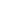 Şekil 1:Stratejik Plan ModeliBÖLÜM 2 DURUM ANALİZİBÖLÜM-II: DURUM ANALİZİStratejik planlama sürecinin ilk adımı olan durum analizi, kuruluşun “neredeyiz?” sorusuna cevap verir. Bu bölümde kuruluşun içsel olarak güçlü ve zayıf yönleri ile dışsal etkenlerden kaynaklanan fırsatlar ve tehditler belirlenmiştir.Kuruluşun kontrol edebildiği etkenler ile kontrolü dışında olan ve belirsizlik oluşturan etkenlerin analizi yapılarak planlama sürecinin önemli bir parçasını oluşturulmuştur.  Ayrıca kurumdan etkilenen ve etkileyen tarafların analizi yapılarak paydaş listesi çıkarılmıştır. Durum analizi stratejik planlama sürecinin diğer aşamalarına temel teşkil eder.Yaratıcı ve daha çok öğrenmeye açık bir durum analizi sorunun niteliği ve etkileri açısından önemli rol oynadığı düşüncesi stratejik planlama ekibini geniş kapsamlı analiz yapmaya sevk etmiştir.TARİHİ GELİŞİMOkulumuz,2005-2006 Öğretim Yılı başında 05/07/2005 tarih ve 7374 sayılı onayıyla geçici Ayşe Atıl Anadolu Öğretmen Lisesi binasında 150 (yüzelli) öğrenci ile Ayşe Atıl Anadolu Lisesi adı altında eğitim-öğretime başlamıştır. Okulumuz 2010 yılına kadar aynı binada hizmete devam etmiştir.2011 yılında yeni bina tahsis edilmesiyle okulumuz hem bina hem isim değiştirmiş, şimdiki “Abbas-Sıdıka Çalık Anadolu Lisesi” ismini almıştır 2009-2010-2011-2012-2013-2014-2015  yıllarında mezun vermiştir. Mezunlarımız Önemli Üniversiteleri kazanmışlardır. Okulumuz Türkiye genelinde yapılan Ortaöğretim kurumları sınavlarıyla öğrenci almaktadır. Okul kontenjanı her yıl için Okul Kontenjan Tespit Komisyonu tarafından   belirlenmektedir. Yönetmeliğimiz gereği sınıflarımızda öğrenci sayısı 34 olarak belirlenmiştir. Genelde öğrencilerimizin büyük çoğunluğu il merkezinden gelmektedir. Ancak ilimize bağlı ilçe ve kasabalardan gelen öğrencilerimiz de mevcuttur. Okul binası 738 metrekarelik bir alan üzerine yerleşmiştir. Tek bina 2 girişten oluşmaktadır. A ve B girişlerinde idari birimler, derslikler, çok amaçlı salon, psikolojik danışma ve rehberlik odası, din kültürü dersliği, etüt odaları, öğretmenler odası, , ziyaretçi bekleme noktaları, beden eğitimi odası, fotokopi odası, Atatürk Köşesi, bilgisayar laboratuvarları, kütüphane, halı saha, tenis kortu ve voleybol-basketbol sahası, kantin  yer almaktadır.Okulumuzun güvenliği için hırsızlık ve yangına karşı alarm ve kameralı denetim sistemi yaptırılmıştır. Kameralı güvenlik sistemine geçilirken velilerimizin, öğrencilerimizin ve çalışanlarımızın görüşleri alınmış ve okul toplumu bilgilendirilmiştir. Okulumuzun bahçe alanı 7669 metrekaredir. Ağaçlandırma ve çevre düzenlenmesinin güzelliği ile yerli ve yabancı misafirlerin beğenisini kazanmaktadır. Yeşil alanlarımız, şebeke suyu kullanılarak, yağmurlama sistemi ile sulanmaktadır. Öğrencilerimizin dinlenebilmeleri için kamelya ve banklar yaptırılmıştır. Okulumuz fizikî görünüm ve teknik donanım bakımından oldukça iyidir. Sağlıklı, verimli ve başarılı bir şekilde eğitimi sürdürecek her türlü imkâna sahiptir.             Okulumuzda tertip ve düzene, temizlik ve hijyene büyük önem verilir. Okulumuzun temizliği için okul bütçesinden önemli bir pay ayrılır. Tüm lavabolarımızda sıvı sabun, kâğıt havlu ve tuvalet kâğıdı kullanılmaktadır. Okulumuz 2012-2015 ve 2015-2017 öğretim yıllarında beyaz bayrak almaya hak kazanmıştır. 	Okulumuz sadece fiziki görünüm ve temizliği ile değil aynı zamanda eğitim kalitesiyle de ilimizin sayılı okulları arasında yer almaktadır. İlimizde yapılan sosyal, sportif, kültürel ve bilgi- kültür yarışmalarında birçok il birinciliği kazanan öğrenciler, okulumuz öğrencileri olmuştur ve olmaktadır da. Yine öğrencilerimiz Türkiye genelinde yapılan yarışmalarda da başta birincilik olmak üzere değişik dereceler kazanmışlardır. YGS VE LYS sonuçlarına göre de öğrencilerimiz yıllara göre değişkenlik gösteren oranlarda ülkemizin değişik üniversitelerine yerleşmektedirler.  	Okulumuzun çevrede itibarı yüksektir. Diğer kurum ve kuruluşlarla ilişkilerimiz karşılıklı saygı ve nezaket çerçevesi içerisinde yürütülmektedir. İlimizde bulunan Sağlık Müdürlüğü, Emniyet Müdürlüğü, Milli Eğitim Müdürlüğü, Sivil Savunma Müdürlüğü, Gençlik Spor İl Müdürlüğü, Çukurova Üniversitesi, Adana BTÜ Üniversitesi ve Sivil Toplum örgütleri gibi kurum ve kuruluşlarla sağlanan bu samimi iletişim sayesinde okulumuz bünyesinde pek çok etkinlik düzenlenmektedir.YASAL YÜKÜMLÜLÜKLER VE MEVZUAT ANALİZİTürkiye Cumhuriyeti Devleti yapısı içinde Millî Eğitim Bakanlığının devlet adına üstlendiği sorumluluğun yerine getirilmesi, kanun, tüzük, yönetmelik, yönerge, genelge ve emirler doğrultusunda Millî eğitim temel ilkeleri çerçevesinde kendisine bağlı birimleri izlemek, değerlendirmek ve geliştirme yönüyle sorumlulukları kanun ve  Yönetmeliklerde açıkça tanımlanmıştır. Millî Eğitim Bakanlığının taşra teşkilatında okul müdürlükleri ile ilgili tüm görevlerin yürütülmesi müdürlüğümüzün sorumlulukları arasındadır. Müdürlüğümüz, İl Milli Eğitim Müdürlüğü ve İlçe Milli Eğitim Müdürlüğü Makamlarına karşı birinci dereceden sorumludur. Abbas Sıdıka Çalık Anadolu Lisesi Müdürlüğü’nün yasal yetki, görev ve sorumlulukları başta T.C. Anayasası olmak 14/6/1973 tarihli ve 1739 sayılı Millî Eğitim Temel Kanunu ve 25/8/2011 tarihli ve 652 sayılı Millî Eğitim Bakanlığının Teşkilât ve Görevleri Hakkında Kanun Hükmünde Kararname hükümlerine dayanılarak 18/11/2012 tarih ve 28471 sayılı Resmî Gazetede yayınlanan Yönetmeliği esaslarına göre belirlenmiştir.                                                         Şekil 2:Mevzuat Analiz ModeliT.C. Anayasası1739 Sayılı Milli Eğitim Temel Kanunu652 Sayılı Milli Eğitim Bakanlığının Teşkilat ve Görevleri Hakkındaki Kanun Hükmünde Kararname222 Sayılı Milli Eğitim Temel Kanunu (Kabul No: 5.1.1961, RG: 12.01.1961 / 10705 ‐ Son Ek ve Değişiklikler: Kanun No: 12.11.2003/ 5002, RG:21.11.2003 / 25296)657 Sayılı Devlet Memurları Kanunu5442 Sayılı İl İdaresi Kanunu439 Sayılı Ek Ders KanunuOrtaöğretim Kurumlar YönetmeliğiFAALİYET ALANLARI VE HİZMETLEROkul öncesi ve ilköğretim çağındaki öğrencileri bedenî, zihnî, ahlakî, manevî, sosyal ve kültürel nitelikler yönünden geliştiren bilgi ve becerilerle donatarak geleceğe hazırlayan eğitim ve öğretim programlarının uygulanması; öğretmen ve öğrencilerin eğitim ve öğretim hizmetlerinin bu çerçevede yürütmesi ve denetlemesi.Abbas Sıdıka Çalık Anadolu Lisesi Müdürlüğünün faaliyet alanları ve sunmuş olduğu hizmetler aşağıdaki başlıklarda toplanmıştır.      Tablo 1: Abbas Sıdıka Çalık Anadolu Lisesi Faaliyet Alanları ve HizmetlerTablo 1: Abbas Sıdıka Çalık Anadolu Lisesi Faaliyet Alanları ve Hizmetler 	Okulumuzda öğrencilerimizin kayıt, nakil, devam-devamsızlık, not, işlemleri e-okul yönetim bilgi sistemi üzerinden yapılmaktadır.   	Öğretmenlerimizin özlük, derece-kademe, terfi, hizmet içi eğitim, maaş ve ek ders işlemleri İl Milli Eğitim Müdürlüğü tarafından Mebbis ve KBS sistemleri üzerinden yapılmaktadır. Okulumuzun mali işlemleri ilgili yönetmeliklere uygun olarak yapılmaktadır. 	 Okulumuzun bir rehber öğretmeni olması sebebiyle rehberlik hizmetleri sınıf rehber öğretmenleri ve Okul Rehber Öğretmeni tarafından yapılmaktadır. 	  Okulumuz İl Milli Eğitim Müdürlüğümüz tarafından düzenlenen sosyal, kültürel ve sportif yarışmalara katılmaktadır. OKUL HİZMET LİSTESİ  Tablo 2:Okul hizmet listesiPAYDAŞ ANALİZİAbbas Sıdıka Çalık Anadolu Lisesi, stratejik planlamasını oluştururken katılımı sağlamak amacıyla paydaşları ile paydaş toplantıları düzenlenerek stratejik planlama hakkında bilgi verilmiştir. Ayrıca iç ve dış paydaşlarımıza yönelik anketler düzenlenerek iç ve dış paydaşlarımızın görüşleri stratejik planlamaya dâhil edilmiştir.Paydaş analizinde aşamalar;Paydaşları tespitiPaydaşların önceliklendirilmesiPaydaşların değerlendirilmesiGörüş ve önerilerin alınması     	Paydaş görüş ve beklentileri SWOT (GZFT)Analizi Formu, Çalışan Memnuniyeti Anketi, Öğrenci Memnuniyeti Anketi, Veli Anketi Formu kullanılmaktadır. Aynı zamanda öğretmenler kurulu toplantıları, Zümre toplantıları gibi toplantılarla görüş ve beklentiler tutanakla tespit edilmekte Okulumuz bünyesinde değerlendirilmektedir.PAYDAŞLARIN TESPİTİ Paydaş analizinin ilk aşamasında kurumumuzun paydaşlarının kimler olduğunun tespit edilebilmesi için; kurumumuzun  faaliyet ve hizmetleri ile ilgisi olanlar kimlerdir?, Kurumumuzun faaliyet ve hizmetlerini yönlendirenler kimlerdir?, Kurumumuzun  sunduğu hizmetlerden yararlananlar kimlerdir?, Kurumumuzun  faaliyet ve hizmetlerden etkilenenler ile faaliyet ve hizmetlerini etkileyenler kimlerdir? Sorularına cevap aranmıştır. Paydaşların kurumla ilişkileri belirlenerek iç paydaş / dış paydaş / yararlanıcı olarak sınıflandırılması yapılmıştır.PAYDAŞLARIN ÖNCELİKLENDİRİLMESİPaydaşların önceliklendirilmesinde,  paydaşın kurumun faaliyetlerini etkileme gücü ile kurumun faaliyetlerinden etkilenme dereceleri göz önünde bulundurulmuş ve öncelik vereceğimiz paydaşlar belirlenerek paydaş listesi indirgenmiştir. Bu çalışmada paydaş önceliklendirme matrisinden yararlanılmıştır.Matris 1: Abbas Sıdıka Çalık Anadolu Lisesi Paydaş Önceliklendirme MatrisiPAYDAŞLARIN DEĞERLENDİRİLMESİStratejik Planlama Ekibi paydaşın, kuruluşun hangi faaliyeti/hizmeti ile ilgili olduğunu ve kurumumuz ile paydaşların birbiri için taşıdıkları önem ve etkileme gücünü gösteren bir Etki/Önem matrisi ile Hizmet matrisi hazırlanmasına karar verilmiştir. Bu matris sayesinde öncelikli paydaşlarla gerçekleştirilebilecek çalışmaları ve izlenecek politikaların niteliği gösterilmiştir. Bu matrisle etki (zayıf ve güçlü), paydaşın kurumumuz faaliyet ve hizmetlerini yönlendirme, destekleme veya olumsuz etkileme gücünü; önem ise kurumumuzun paydaşın beklenti ve taleplerinin karşılanması konusunda verdiği önceliğin belirlenmesinde kullanılmıştır. Paydaşların kurumumuz açısından etkisi ve önemine göre takip edilecek politikalar “İzle”, “Bilgilendir”, “İşbirliği yap” ve “Birlikte çalış” olarak belirlenmiştir.Matris 2: Abbas Sıdıka Çalık Anadolu Lisesi Faaliyet Alanı / Hizmet MatrisiMatris 3: Abbas Sıdıka Çalık Anadolu Lisesi Etki Önem MatrisiPAYDAŞ GÖRÜŞLERİN ALINMASI VE DEĞERLENDİRİLMESİStratejik Planlama ekibi öncelikle iç ve dış paydaşlardan görüş ve önerilerin nasıl alınmasına karar vermiş paydaş görüşü alma yönteminde anket, mülakat ve gözlem yöntemleri belirgin olarak ortaya çıkmıştır. Ekipte görev dağılımı yapılarak hangi paydaşla kimin nasıl ve ne zaman görüş alınacağı belirlenmiş,  paydaş görüş ve önerilerin alınmasında sistematiklik sağlanmıştır. Gerek iç gerekse dış paydaşlarımızın görüş ve önerileri sonucunda ortaya çıkan hususlar, stratejik amaçların ve hedeflerin belirlenmesi ile öncelikli stratejik alanların tespitinde büyük ölçüde bizim için belirleyici olmuştur.İç Paydaşlardan Verilerin Toplanması Ve DeğerlendirilmesiStratejik planlama ekibi tarafından hazırlanan ve 2015-2019 yılları arası faaliyetlerin planlanmasını içeren stratejik planlama çalışmalarında iç paydaşlarımızın Abbas Sıdıka Çalık Anadolu Lisesi faaliyetlerini nasıl gördüklerine ilişkin görüşlerini içeren iç paydaş anketi çalışmasına Okulumuzda 123 kişi katılmıştır. Anket, fotokopi ortamında çoğaltılarak uygulanmış ve uygulama maliyeti çok düşük olmuştur. Ayrıca toplantılarla da paydaş görüşleri alınmıştır.Dış Paydaşlardan Verilerin Toplanması Ve DeğerlendirilmesiAbbas Sıdıka Çalık Anadolu Lisesi görev faaliyetlerini sürdürürken paylaşımda bulunduğu 19 kurum ve kuruluş dış paydaş olarak belirlemiştir. Bu paydaşlara hazırlanmış olan anketler uygulanarak iç ve dış paydaşların görüşleri alınmıştır. Anketlerin veri tabanında toplanmasından sonra veriler bilgisayar ortamına aktarılmış ve aktarılan veriler Okulumuz Rehberlik Servisi tarafından analiz edilmiştir. İç ve dış paydaş analiz sonuçlarına göre paydaşlarımızın Abbas Sıdıka Çalık Anadolu Lisesinin nasıl gördüğü ortaya konmuş, güçlü ve zayıf yönlerimizin belirlenmesinde oldukça faydalı olmuştur. Paydaş analizinden elde edilen veriler önem dereceleri de dikkate alınarak GZFT, gelişim/sorun alanları ve geleceğe yönelim bölümlerine yansıtılmıştır.  KURUM İÇİ ANALİZ VE ÇEVRE ANALİZİKURUM İÇİ ANALİZ Kurum içi analiz çalışmasında; müdürlüğümüzün organizasyon yapısı, insan kaynakları, kurum kültürü, teknolojik düzey ve mali kaynaklar yönünden ayrıntılı olarak ele alınmıştır 2.5.1.1  Örgütsel YapıAbbas Sıdıka Çalık Anadolu Lisesi Müdürlüğü Teşkilat Şeması Tablo 3:Kurum örgütsel yapısı2.5.1.2.Beşeri KaynaklarAbbas Sıdıka Çalık Anadolu Lisesi Müdürlüğü 42 personeliyle hizmet vermektedir. Yönetici ve personelin dağılımı Tablo-4 ve d Tablo-5’de gösterilmiştir. 1 müdür, 2 müdür yardımcısı, 39 branş    öğretmeni , 1 Rehber Öğretmen,  1 memur,3 hizmetli görev yapmaktadır.Okul yönetimimiz,  insan kaynaklarına ilişkin politika,  strateji ve planların oluşturulması ve bu sürece çalışanların katılımlarını onlar da içindeyken oluşturulan misyon ve vizyonun birer yaratıcısı olduklarını hissettirerek,  olayların içerisinde yer almalarını sağlayarak,  bilgi ve düşüncelerine saygı göstererek,  dinleyerek,  önemseyerek,  bize ait olma kavramını sürekli empoze ederek sağlarlar.  Okulumuzun insan kaynakları yönetime ilişkin temel politika ve stratejileri Milli Eğitim Bakanlığının politika ve stratejisine uyumlu olarak “çalışanların yönetimi süreci” kapsamında yürütülmektedir. İnsan kaynaklarına ilişkin politika ve stratejiler okulumuzun kilit süreçleri ile uyum içerisindedir. Kanun ve yönetmeliklerde belirtilen ders saati sayısına ve norm kadro esasına göre insan kaynakları planlaması yapılmaktadır. Kaliteli ve çağdaş eğitim politikamızın amacı evrensel düşüncelere sahip, yaratıcı,  demokratik, insan haklarına saygılı, yeniliklere açık, katılımcı ve çağdaş bireyler yetiştirmektir. Okulumuz insan kaynaklarına ait bilgiler aşağıya çıkarılmıştır.2014 Yılı Kurumdaki Mevcut Yönetici Sayısı:          Tablo 4:Yönetici sayısı                       2014 Yılı Kurumdaki Mevcut Öğretmen Sayısı:        Tablo 5:Öğretmen  sayısı    	           Öğretmenlerin Yaş İtibari ile Dağılımı:       Tablo 6:Öğretmen yaş dağılımı Öğretmenlerin Hizmet Süreleri:            Tablo 7:Öğretmen hizmet süreleri                 2015 Yılı Kurumdaki Mevcut Hizmetli/ Memur Sayısı:           Tablo 8:Memur-Hizmetli dağılımı                           Karşılaştırmalı Öğretmen/Öğrenci Durumu (2014)         Tablo 9:Karşılaştırmalı öğretmen-öğrenci dağılımı  Tablo 10:Öğrenci mevcut listesi  Tablo 11:Yıllara göre Ortalama sınıf mevcutları  Tablo 12:Sosyal alanlar ve kapasite listesi  Tablo 13:Sınıf tekrarı yapan öğrenci listesiÇalışanların Görev Dağılımı :Tablo 14:Çalışanların görev dağılımı 2.5.1.3.Teknolojik Düzey   	Okulumuzda Milli Eğitim Bakanlığının kullanıma açtığı MEBBİS,E-Okul, EBA, TEFBİS gibi modüller, okul idaresi ve personeli tarafından etkin ve verimli kullanılmaktadır.     Okulumuzda Eğitim alanında yeni teknolojiler kullanılmaktadır 22 sınıfımızda akıllı tahta bulunmaktadır. Fotokopi Makinesi, yazıcılar ve internet bağlantımız bulunmaktadır. Z kütüphanemiz mevcuttur. Teknolojinin önemi ve çağdaş eğitim anlayışımızdan hareketle öğretmenlerimiz, ders ortamında bilgisayar, projeksiyon, internet vb. araç-gereçleri ihtiyaç duyduklarında kullanmaktadırlar. Ayrıca okulumuzun www.abbassidikacalik.meb.k12.tr internet sitesi ile güncel faaliyetler yayınlanmakta, gerekli duyurular yapılmaktadır. Okulumuzda günün şartlarına ve ekonomik koşullarına uygun olmayan araç-gereçler, yenileri ile değiştirilmektedir. Öğrenci ve velinin bilgiye ulaşımı; duyuru panoları, anons, birebir görüşmeler, web sayfası, e-okul veli bilgilendirme sistemi ve toplantılar ile sağlanmaktadır. Çalışanların bilgiye erişimi ise birebir görüşmeler, internet, anons, duyurular,  panolar ve dosyalar ile gerçekleştirilmektedir.2.5.1.4 Mali KaynaklarGiderlerle ilgili düzenlemeler Okul Aile Birliği tarafından yapılmaktadır. Okulumuz kâr amacı gütmeyen bir kuruluştur. Okulumuz bütçesi oluşturulurken çalışanlar bilgilendirilmektedir. Toplantılarda belirlenen ihtiyaçlar, okulumuz finansal kaynaklarından sağlanmaktadır. Okul Aile Birliği çalışanları, Okul Gelişim Yönetim Ekibi ve toplantılarda birlikte olunarak bilgi birikimi aktarılmaktadır. Ayrıca tüm gelir ve giderler Tefbis sistemine işlenmektedir.Bütçenin  stratejik plana dayalı olarak hazırlanması, Hizmet etkinliğinin ölçülmesine, performans göstergelerinin oluşturulmasına ve kontrol-izleme süreçlerinin etkin ve hızlı şekilde yapılması sağlanacaktır. Söz konusu amaçların gerçekleştirilmesi bir yandan kaynakların etkinlik, verimlilik ve tutumluluk ilkelerinin hayata geçirilmesine diğer yandan hesap verilebilirlik ile mali saydamlığın sağlanmasına hizmet edecektir. Okul Kaynak Tablosu:        Tablo 15:Gelir tablosu             Okul Gelir-Gider Tablosu:     Tablo 16:Gelir-Gider  tablosu2.5.1.5. KURUM KÜLTÜRÜKurumlar içinde bulundukları çevreyle sürekli etkileşim içindedirler ve kendilerinin de içinde bulunduğu ülkenin ve toplumun kültüründen etkilenirler. Evrensel ve Millî kültür unsurlarından birebir etkilenen kurum çalışanları ve kurumla etkileşim içinde bulunan kişi, grup ve kurumlar kültüre ilişkin temel değerleri öncelikle ailede, mahallede, okulda ve diğer sosyal kurumlarda öğrenirler. Her kurumun iklimi, aynı işi yapsalar bile, yönetici ve çalışan tutumları, bakış açısı, kullanılan donanım, içinde bulunduğu çevre gibi unsurlardan dolayı farklılık gösterir. Bu farklılaşma, kurumda geçirilen zaman içerisinde kişiler arası iletişime, işlerin yapılış biçimine, üst yönetimin algılamalarına etki eder ve kurum kültürünün oluşmasına katkı sağlar. Dünyada yaşanan hızlı değişiklikler kurumla etkileşim içerisinde olan kişi, grup,  kurum ve tüm paydaşlarda yeni beklentiler ve istekler oluşmasına neden olmaktadır. Bundan dolayı verimliliğin ve etkinliğin topluma daha fazla katma değer katmak, kamu yararını en yükseğe çıkarmak günümüzde zorunluluk halini almıştır. Bu zorunluluğu gerçekleştirmenin yolu çalışanları kurum hedeflerine doğru motive etmek, onlarda kuruma bağlılık ve aidiyet duygusu oluşturarak kurum amaçlarıyla bireyin amaçlarını örtüştürmekten geçer. Çünkü kurum bağlılığı yüksek olan çalışanların, kurum amaçlarını daha çok benimseyeceği ve bu amaçlar doğrultusunda çabalarını daha da yoğunlaştıracağı beklenir. Bu bakımdan, kurum kültürüyle kuruma bağlılık arasındaki ilişkiyi ortaya koymak, ya da hangi kültürel özelliklerin kuruma bağlılıkla ilişkisi olduğunu belirlemek yöneticilere etkin kurum yönetimi konusunda yol gösterici olacaktır.	Köklü bir kurum kültürüne sahip olan Müdürlüğümüzde internet, panolar, iç yazışmalar (Müdürlük tarafından gönderilen resmi yazılar ve iç iletişim formları), telefon görüşmeleri ve toplantılar yoluyla iç iletişim sağlanmaktadır.  Abbas Sıdıka Çalık Anadolu Lisesi’nde karar alma süreci;  Yönetmelikler ve diğer ilgili mevzuat doğrultusunda gerçekleşmektedir. Abbas Sıdıka Çalık Anadolu Lisesi’nde tüm Müdür Yardımcıları yetkilendirilmiştir ve görev tanımları doğrultusunda karar verebilme yetkisine sahiptirler. Abbas Sıdıka Çalık Anadolu Lisesi kurumla ilgili olarak alınacak kararlarda ilgili tarafların görüşlerini alarak, çalışanlar ile birlikte karar vermektedir. Müdürlüğümüzde karar alma sürecinde katılımcılık, temel bir ilke olarak belirlenmiştir.2.5.2.ÇEVRE ANALİZİAbbas Sıdıka Çalık Anadolu Lisesi’nin çevre analizinde; kuruluşu etkileyebilecek dışsal değişimler, eğilimler değerlendirilmeye ve politik, ekonomik, sosyal ve teknolojik faktörler incelenmiş ve belirlenmeye çalışılmıştır. Okulun  dış çevresinin iyi analiz edilmesiyle fırsatlar avantaja çevirebilir, tehditler en aza indirilebilir. Kurumu bir şekilde etkileyen dış çevre faktörleri, organizasyonun kontrolü ve etkisi dışındadır; ancak ürün geliştirme, iş planları, stratejik planlar ortaya koyma aşamasında bilinmesi ya da tahmin edilmesi çok önemlidir. Bu inceleme ve tahmin işlemleri için de PEST analizi, çok önemli bir analiz aracı olarak karşımıza çıkmaktadır.2.5.3.  PEST (Politik, Ekonomik, Sosyo-Kültürel, Teknolojik)  AnaliziPEST analizi, “Politik, Ekonomik, Sosyal ve Teknolojik Analizler” ifadesinin kısaltması ve stratejik yönetim süreci için yapılan dış çevre analizinde çevresel faktörlerin analizidir. Kurumun dikkate alması gereken çevresel faktörler hakkında bir resim ortaya koyar. PEST analizi, genellikle bir organizasyon ya da ürünün hangi noktada olduğunu ve nereye doğru gittiğini, içeride olan olayları bir süre sonra etkileyecek dış çevredeki gelişmeler çerçevesinde tespit etmek için kullanılan bir araçtır. PEST analizi, faaliyet gösterilen çevredeki büyük resmin görülmesine ve bu çevrede organizasyon için fırsat ve tehdit olarak algılanabilecek olan faktörlerin tespit edilmesine yardımcı olan çok kullanışlı bir analiz aracıdır. Bu bölümde okul çevremizdeki politik, ekonomik, sosyal-kültürel ve teknolojik faktörler analiz edilmiştir.i.Politik FaktörlerKurumda kamu yönetimim değişim ve gelişim faaliyetleri, toplam kalite yönetimi, stratejik planlama gibi yeni yönetim ve değerlendirme anlayışlarının uygulanması.Kurumdaki projelerin tüm paydaşlarla gerçekleştirilmesi,Yapılandırmacı anlayışa uygun eğitim öğretim ortamlarının düzenlenmesi.Yerel yönetimlerin eğitimin ihtiyaçları doğrultusunda sürece daha aktif katılmaları hususunda çalışmalar gerçekleştirilmektedir. Okulumuz öğrencilerinin sosyal ve kültürel anlamda gelişmesini sağlamak amacıyla okulumuz bünyesinde sosyal faaliyetler gerçekleştirilmektedirKurumda kamu yönetimi reform çabaları strateji yönetimi, performans değerlendirmesi gibi yeni yönetim ve değerlendirme araçlarının uygulanması ve takibi,ii. Ekonomik FaktörlerHükümet politikalarıyla ülke ekonomisindeki önceliklerin değişmesi sonucunda okulun önceliklerinin de değişmesi,Personeldeki nitelik ve becerilerdeki artışın kurumun kalitesindeki artışı sağlaması,Okulun bulunduğu çevrenin genel gelir durumu, İş kapasitesi,iii. Sosyal FaktörlerÜniversite ile işbirliği yapılması, sosyal gelişim noktasında etkinlikler oluşturmaktadır. Bireylerin kendilerini çok yönlü geliştirebilmeleri için uygun ortamları bulması, Kişisel gelişime önem verilmesi.Okulumuzun sağlık kuruluşlarına yakın olması.Yaygın eğitim kapsamında kurs düzenleme konusunda uygun ortamın ve yetişmiş personelin bulunması.iiii. Teknolojik Faktörler“e-devlet” uygulamalarıyla birlikte e-okul, MEBBİS, EBA sistemindeki e uygulamalarının yaygınlaşması,Kurum içinde bilginin hızlı üretimi, erişilebilirlik ve kullanılabilirliğinin gelişmesi,Kurum içinde teknolojinin sağladığı yeni öğrenme, etkileşim ve paylaşım olanaklarının artması,Bilgi ağının en iyi şekilde kullanılmasına yönelik eğitimlerin sürekliliğinin sağlanması sonucu kurumda bilişim teknolojilerinin kullanımının yaygınlaşmasıTeknolojideki hızlı gelişim sonucunda bilgisayar ve internet kullanım oranı artmaktadır. Teknolojinin gelişmesiyle yeni öğrenme ve etkileşim imkanları artmaktadır. 2.5.4. ÜST POLİTİKA BELGELERİ Kurumun faaliyet alanları ile ulusal Kalkınma Planı, diğer plan ve programlarda yer alan amaç, ilke ve politikalar arasındaki uyuma bakılır. MEB ve MEM Stratejik Planları incelenir. Maddi kaynakları ve insan kaynaklarını en iyi şekilde kullanarak özenilen bir kurum oluşturmak. Bunun için mevcut kaynakların tespiti yapılarak sayısal bir veri bankası oluşturmak. Bu sayısal veriler, geleceğe yönelik alınacak kararların oluşmasında bizlere ışık tutacaktır. Kurum kültürünün oluşması ve gelecekte olmak istediği yeri net görebilmemize hazırlanmış olan bu stratejik plan önemli katkı sağlayacaktır. Üst Politika Belgeleri: 5018 Sayılı Kamu Mali Yönetimi ve Kontrol KanunuKamu İdarelerinde Stratejik Planlamaya İlişkin Usul ve Esaslar Hakkında YönetmelikKamu İdareleri İçin Stratejik Planlama KılavuzuMillî Eğitimle İlgili MevzuatMilli Eğitim Bakanlığı Öğretim ProgramlarıMilli Eğitim Bakanlığı, Adana İl Milli Eğitim Müdürlüğü Stratejik Plan taslaklarıDiğer Kurum ve Kuruluşların Stratejik Planları.2.5.5. GZFT (SWOT)ANALİZİStratejik planlamanın en önemli unsurlarından biri GZFT (SWOT) analizidir. GZFT analizi, kuruluşun kendisinin ve kuruluşu etkileyen koşulların sistemli olarak incelenmesidir. GZ kuruluş içi analiz kısmını, FT ise çevre analizi kısımlarını oluşturur. GZFT analizinde iç paydaşların görüşlerine ağırlık verecek ve kurum içi katılımı en üst seviyede sağlayacak bir yöntem kullanılmıştır. Her birim için ayrı ayrı yapılan çalıştaylar çalışanların kendi birimlerine yönelik güçlü ve zayıf yanları fırsat ve tehditleri sıralamaları ve önceliklendirmeleri sağlanmıştır.  Birim bazında oluşturulan GZFT listeleri Stratejik Plan Ekibi tarafından gözden geçirilerek kurumsal GZFT analizi yapılmıştır. 2015-2019 Abbas Sıdıka Çalık Anadolu Lisesi’nin Stratejik Planının dayanaklarından birisi Müdürlüğümüzün güçlü ve zayıf yanlarını ile karşı karşıya kaldığı fırsat ve tehdit   (GZFT) analizidir. Çalışma takvimi sürecinde Okulumuzun güçlü ve zayıf yanlarını, karşı karşıya olunan fırsat ve tehditleri belirlemeye yönelik olarak anket, yüz yüze görüşme ve telefon ile GZFT ölçeği uygulanmış ve bu ölçek başta Okulumuz 20 çalışanına , 50 Öğrencilerimize ve 50  velimize olmak üzere 120 paydaşımıza GZFT ölçeği uygulanmıştır. Paydaşlardan gelen ölçekler değerlendirilmiş, uygulanan ölçek sonrası dönütler SPE ekibince değerlendirilerek GZFT aşağıdaki şekilde oluşturulmuştur.  GZFT analizi sonuçları okulumuz yönetici ve öğretmenleriyle yapılan çalışmalar  sonucunda değerlendirilmiş ve önceliklendirilerek son şekli verilmiştir. Ayrıca GZFT Analizi bir önceki stratejik plan GZFT Analizi ile karşılaştırılarak  gözden geçirilmiştir.GÜÇLÜ YÖNLER:Bireylerin ilgi ve ihtiyaçlarına cevap verebilecek bir okul olmasıTekli ÖğretimHalka Yönelik Kurs VerilmesiÖğrencilerin Sınav ile GelmesiÖğretmenlerin öğrenmeye ve kendilerini geliştirme eğilimlerinin olmasıDinamik, tecrübeli, donanımlı, teknolojik yönden bilgili  yetişmiş personelin olmasıKurumun çalışanlarının fikirlerine önem verilmesi.Kalite geliştirme ve iyileştirme çalışmalarının kurumumuzda etkili bir biçimde sürdürülüyor olmasıYenilikçi eğitim anlayışının benimsenmiş olmasıToplumsal sorunlara duyarlı personelin olmasıSosyal Ve Kültürel Faaliyetlerin yoğun olması.Okul Sağlığı ve Hijyen yönünden sıkıntıların olmamasıPaydaşlar arasında etkili iletişim olmasıTeknolojik alt yapının güçlü olması, hızlı bir haberleşme sisteminin olmasıKurumsal ağ sisteminin olması (e-okul, MEBBİS,TEFBİS,WEB SAYFASI vb.)Mali Kaynakların profesyonelce yönetilmesiÖğrencilerin teknolojik gelişmelere hızlı uyum sağlayabilmesi.Etkili denetleme sisteminin varlığıZAYIF YÖNLERFarklı Kültürlerden gelen öğrenci profiliBazı velilerin öğrenci ve okulla karşı ilgisiz olması.Okulun Pansiyonunun BulunmamasıOkullarda sosyal, kültürel, sportif ve bilimsel faaliyetlere ayrılan zamanın ve alanların az olmasıSosyal, kültürel, sportif ve bilimsel faaliyetlerin yetersizliğiHayat boyu öğrenme kapsamında yaşam kalitesini yükseltecek kurs çeşitliliğinin olmamasıYabancı dil eğitiminin çoğunlukla okul ile sınırlı kalması.Teknolojiyi olumlu yönde kullanmanın çocuklara kazandırılamamasıMedyanın eğitime olan etkisinin yeterince kullanılmamasıKurum kültürü mantığına sahip olunmamasıFIRSATLAROkulumuzun konum olarak avantajlı olmasıÖğrenci sosyal ve kişisel gelişimlerinin çok yönlü desteklenmesi,Öğrenci – öğretmen iletişiminin güçlü ve sağlıklı olması,Diğer kurum ve kuruluşlarla iş birliğinin olmasıTeknolojinin hızla gelişmesi, gelişen teknolojinin Okulumuzda eğitim alanında kullanılabiliyor olması.Projeler için yöneticilerin imkânlar sunmasıPaydaş kitlesinin eğitime bakışı açısının olumlu olmasıÇalışanların motivasyonlarını sağlamak için çeşitli organizasyonlar düzenlenmesiBilgiye erişebilirlik ve kullanabilirliğin artmasıMüdürlüğümüzün çok geniş paydaş kitlesine sahip olmasıTEHDİTLERÜlke genelinde sağlık meslek liselerinin alan ve dallarının kapatılmasıOkulumuz kayıt alanındaki aileler arasındaki sosyo-ekonomik farklılıklarOkulumuzun yatılı pansiyonunun olmamasıİşletmelerde beceri eğitiminde bulaşıcı hastalıklar riskiSınıf mevcutlarının artmasıOkulumuz etrafında bulunan kafeteryalarKanun ve MEB Mevzuatının sık değişmesiGELİŞİM VE SORUN ALANLARIOkul Müdürlüğümüz yürütmekte olduğu faaliyet alanları ve hizmetler ile stratejik planda ön görülecek yeni faaliyet alanları ve hizmetlere ilişkin stratejik alanları, sorun odaklı yaklaşımla; eğitim ve öğretime erişim, eğitim ve öğretimde kalite ve kurumsal kapasite olmak üzere 3 temel başlık altında boyutlandırmıştır. Gelişim/Sorun Alanları belirlenmiş bu alanlara odaklanarak yapılan çalışmalar sonucunda amaç ve hedefler oluşturulmuştur. Gelişim/Sorun Alanları;Eğitim ve Öğretime Erişim ...,Eğitim ve öğretimde Kalite ........,Kurumsal Kapasitede ........... olmak üzere toplam ............. gelişim/sorun alanı tespit edilmiştir.Gelişim/Sorun Alanları Listesi;Eğitim ve Öğretime Erişim Gelişim/Sorun AlanlarıDerslik sayısındaki yetersizlikDevamsızlıkDezavantajlı çevrelerden gelen çocuklar             Eğitim ve Öğretimde Kalite Gelişim/Sorun AlanlarıOkul yönetiminin sosyal, kültürel, ve sportif faaliyetlere ayırdığı zamanÖğrencinin ilgi ve yetenekleri konusunda gelişiminin sağlanması(Sosyal Kulüpler)Uygun eğitim ortamlarının oluşturulmasıOkul rehber öğretmenleri ile Sınıf Rehber Öğretmenleri işbirliği, Rehberlik Servisinin ÇalışmalarıSosyal, kültürel ve sportif etkinlik alanlarıMüfredat değişikliklerindeki sıklıkÖğretmen ve öğrencinin yeniliklere yaklaşımıMateryal geliştirmeYaygın eğitim kapsamında vatandaşlara açılan kurslarOkul sağlığı ve hijyenRehberlik Servisinden yararlanan birey sayısıOkul güvenliğiYerel, ulusal ve uluslararası sportif müsabakalara katılım Öğrencilere yönelik oryantasyon faaliyetleriEğitim öğretim sürecinde sanatsal, sportif ve kültürel faaliyetlerParçalanmış ailelerKurumsal Kapasite Gelişim/Sorun Alanlarıİnsan kaynaklarının planlanması ve istihdamıÖğretmenlerde mesleki gelişimİyi yönetim ve iyi organizasyon anlayışıOkulların kendi harcama bütçeleriOkul-veli-öğrenci ilişkilerinde iletişimÖzel sektör, STK ve yerel yönetimler ile olan işbirliği ve koordinasyonİzleme ve değerlendirmeÇalışma ortamları ile sosyal, kültürel ve sportif ortamların iş motivasyonunu sağlayacak biçimde düzenlenmesiÇalışanların ödüllendirilmesiHizmetiçi eğitim kalitesiOkulun fiziki kapasitesiOkul-Aile BirlikleriStratejik planların uygulanmasıBasın ve yayın faaliyetleri. İstatistik ve bilgi teminiTeknolojik altyapı Diğer kurum ve kuruluşlarla işbirliği Eğitimde bilgi ve iletişim teknolojilerinin kullanımıAbbas Sıdıka Çalık Anadolu Lisesi SP Plan MimarisiEĞİTİM VE ÖĞRETİME ERİŞİMEğitim ve Öğretime Katılım ve TamamlamaOkul öncesi eğitimde okullaşma devam ve tamamlamaZorunlu eğitimde okullaşma, devam ve tamamlamaHayat boyu öğrenmeye katılımEĞİTİM VE ÖĞRETİMDE KALİTEÖğrenci Başarısı ve Öğrenme KazanımlarıÖğrenciHazır oluşSağlıkKazanımlarÖğretmen Öğretim Programları ve MateryalleriEğitim - Öğretim Ortamı ve ÇevresiRehberlikÖlçme ve Değerlendirme  Yabancı Dil ve HareketlilikYabancı Dil YeterliliğiUluslararası hareketlilikKURUMSAL KAPASİTEBeşeri Alt Yapı İnsan kaynakları yönetimiİnsan kaynaklarının eğitimi ve geliştirilmesiFiziki ve Mali Alt YapıFinansal kaynakların etkin yönetimiDonatım Yönetim ve OrganizasyonKurumsal yapının iyileştirilmesiİzleme ve DeğerlendirmeBÖLÜM III3.GELECEĞE YÖNELİM5018 sayılı Kamu Mali Yönetimi ve Kontrol Kanunu ile kamu idarelerinin; orta ve uzun vadeli amaçlarını, temel ilke ve politikalarını, hedef ve önceliklerini, performans ölçütlerini, bunlara ulaşmak için izlenecek yöntemler ile kaynak dağılımlarını içeren stratejik plan hazırlamaları ve bütçelerin stratejik planlarda yer alan misyon, vizyon, stratejik amaç ve hedeflerle uyumlu ve performans esasına dayalı olarak hazırlanması öngörülmüştür. Abbas Sıdıka Çalık Anadolu Lisesi, Geleceğe Yönelim bölümünde Misyon, Vizyon ve Temel Değerleri ile Temaları belirledikten sonra, çeşitli çalışmalar yaparak Stratejik Amaçlar, Stratejik Hedefler, Performans göstergeleri ve Tedbirleri oluşturmuştur.Stratejik Amaç ve Hedeflerin Belirlenmesi Performans hedefleri, idarenin ulaşmak istediği hedefleri gösterirken, faaliyetler ise bunları nasıl gerçekleştireceğini ifade eder. Performans göstergeleri ise performans hedeflerine ne ölçüde ulaşıldığını ölçmek, değerlendirmek ve izlemek üzere kullanılan araçlardır.3.1. MİSYONVİZYONTEMEL İLKE VE DEĞERLERİMİZÖğrencilerimiz okulumuzdaki tüm faaliyetlerin odak noktasıdır  ve amaçlarımıza temel oluşturur. Bu faaliyetler öğrencinin kendini özgürce ifade etme becerisini ve alanında kendini geliştirmeye yöneliktir.Birimizin başarısı hepimizin başarısı, birimizin başarısızlığı da hepimizin başarısızlığıdır. Biz, hepimiz öğrencilerin başarısını arttırmak için karşılıklı olarak sorumluluk alır ve verimli bir şekilde çalışırız.Biz birbirimizi öğrencilerin, velilerin ve toplumun sürekli gelişen beklentilerine ayak uyduracak şekilde geliştirmek için yüreklendiririz. Velilerimiz en büyük destekçimiz ve güç kaynağımızdır. Öğrenci başarısında veli eğitiminin de büyük payı olduğuna inanır ve buna göre çalışırız.Biz birbirimize ve kendimize güveniriz. Farklılıklarımızın bilincindeyiz ve bunların birer zenginlik kaynağı olduğuna inanıyoruz. Birbirimizi anlıyor, farklılıkları ve görüş ayrılıklarını bir zenginlik olarak kabul ediyoruz.Biz sürekli olarak yeni öğrenme biçimlerine kendimizi adapte edecek becerileri geliştiririz. Aynı zamanda değişim ihtiyacı ile geçmiş değerlerimiz arasındaki dengeyi de koruruz. Değişim, mükemmeliyete ulaşmada bize cesaret kazandırır, deneyimlerimiz ise değişimi göze almamıza yardım eder.Bilişim teknolojisinden en hızlı şekilde faydalanırız.Düşünce sistemimiz “empatik”tir. Olayları çok yönlü düşünüp değerlendirir ve olası çözüm yollarını bu düşünce çerçevesinde bulmaya çalışırız.Eğitim bilimindeki gelişmelerin izlenmesi bizim için önemlidir.Öğrencilerimize bir birey olarak saygı duyar onları koruyup gözetiriz.STRATEJİK PLAN GENEL TABLOSUStratejik Amaç-1: Okulumuzun tanıtım faaliyetlerinin yanı sıra öğrencilerin devamsızlıklarını azaltmak.Stratejik Hedef-1.1: Okulumuzun İl genelinde ortaokul öğrenci ve velilerine tanıtım faaliyetlerinin yanı sıra öğrencilerin devamsızlıklarını ve okul terklerini azaltmada yönelik çalışmalarla eğitime erişimleri ve öğrenimlerini tamamlamalarını sağlamak.Stratejik Amaç-2: Öğrencilerin sosyal ve akademik yönden potansiyellerini fiziki ortam ve çevre şartlarını geliştirerek en üst düzeyde kullanmalarını sağlayarak kendini ifade etme becerisine sahip, iletişim becerileri yüksek ve bilgiye ulaşabilen öğrenciler yetiştirmek.Stratejik Hedef-2.1: Öğrencilerimizin yükseköğretim programlarını kazanma oranlarını artırarak, öğrencilerin fiziksel ve ruhsal gelişimlerini artırmaya yönelik etkinlik ve faaliyetler yaparak, Öğrencilerin başarı ve öğrenme kazanımlarını artırmayı sağlayıcı tedbirler almak.Stratejik Hedef-2.2: Öğrencilerimizin okula bağlılıklarını güçlendirecek, okul yaşam kalitesini arttıracak, içlerinde var olan dayanışma, paylaşma duygularını geliştirecek, sosyal beceri arttıran, akademik ve yaşamsal başarı sağlayan çalışmalar yapmak.Stratejik Hedef-2.3:  Öğrencilerin uluslararası yabancı dil yeterliliği olan bireyler olarak yetiştirilmesini ve hareketliliğini sağlamak.Stratejik Amaç-3: Eğitime erişimi ve eğitimde kaliteyi artıracak etkin ve verimli işleyen bir kurumsal yapıyı tesis etmek için yetişmiş insan kaynakları ile fiziki ve mali alt yapısını tamamlamış, kurumsallaşmasını sağlamış, bilişim teknolojilerini iyi kullanan bir kurum oluşturmak.Stratejik Hedef-3.1: İnsan kaynaklarının eğitimi, geliştirilmesi ve yönetimi için gerekli planlamanın yapılmasını sağlamak.Stratejik Hedef-3.2: Plan dönemi sonuna kadar kaynakları doğru, verimli kullanarak Okulumuzun eğitim ortamları, fiziki mekanları, kaynak ve ekipmanları ile çağın koşullarına ve coğrafi risklere uygun eğitim öğretim ortamı ihtiyaçlarını karşılamak.Stratejik Hedef-3.3: Kurumsal yapının gelişimini destekleyen, mevzuatı akılcı yorumlayan, çoğulcu, katılımcı, şeffaf ve hesap verebilir, performans yönetim sistemini benimsemiş, yönetim ve organizasyon yapısını oluşturarak plan dönemi sonuna kadar okulumuzda stratejik yönetim anlayışını yerleştirmek3.5. TEMA 1: EĞİTİM ÖĞRETİME ERİŞİMStratejik Amaç-1: Okulumuzun tanıtım faaliyetlerinin yanı sıra öğrencilerin devamsızlıklarını azaltmak.Stratejik Hedef-1.1: Okulumuzun İl genelinde ortaokul öğrenci ve velilerine tanıtım faaliyetlerinin yanı sıra öğrencilerin devamsızlıklarını ve okul terklerini azaltmada yönelik çalışmalarla eğitime erişimleri ve öğrenimlerini tamamlamalarını sağlamak.Hedefin Mevcut Durumu Bireylerin eğitim ve öğretime katılması ve tamamlaması sosyal ve ekonomik kalkınmanın sürdürülebilmesinde önemli bir etken olarak görülmektedir. Bu nedenle eğitim ve öğretime katılımın artırılması ve eğitim hizmetinin bütün bireylere adil şartlarda sunulması hedeflenmektedir. Ülkemizin kalkınmasında bireylerin ilgi ve yetenekleri doğrultusunda yetiştirilmesi önem arz etmektedir.  Bu bağlamda yükseköğretime katılım için akademik çalışmalara ve farkındalık yaratacak faaliyetlere yer verilmelidir. Ayrıca öğrencilerimiz devamsızlıklarının daha yakından takip edilmesi ve yasal dayanakları olsa dahi devamsızlık yapma eğilimlerinin azaltılmasına yönelik çalışmalar yapılması gerktiği ortaya çıkmıştır.Okulumuzu ziyaret eden öğrencilerin okul hakkında yeterli bilgiye sahip olmadıkları, tespit edilmiştir. Ortaokullarda oluşturulan kurul ve komisyonların da okulumuz hakkında yeterli bilgiye sahip olmamaları sebebiyle öğrencileri sağlıklı bilgilendiremedikleri görülmüştür. Bu nedenle okul tanıtım faaliyetlerine daha fazla önem verilmesi gerektiği ortaya çıkmıştır.PERFORMANS GÖSTERGELERİ 1.1STRATEJİLER3.6. TEMA 2: EĞİTİM VE ÖĞRETİMDE KALİTEStratejik Amaç-2: Öğrencilerin sosyal ve akademik yönden potansiyellerini fiziki ortam ve çevre şartlarını geliştirerek en üst düzeyde kullanmalarını sağlayarak kendini ifade etme becerisine sahip, iletişim becerileri yüksek ve bilgiye ulaşabilen öğrenciler yetiştirmek.Stratejik Hedef-2.1: Öğrencilerimizin yükseköğretim programlarını kazanma oranlarını artırarak, öğrencilerin fiziksel ve ruhsal gelişimlerini artırmaya yönelik etkinlik ve faaliyetler yaparak, Öğrencilerin başarı ve öğrenme kazanımlarını artırmayı sağlayıcı tedbirler almak.Hedefin Mevcut Durumu Öğrencilerin okulda sosyal ve akademik beceriler yönünden güçlendirilip okuldaki işleyişe dahil edildiğinde ise olumlu davranışlar kazanacakları ve akademik  ve sosyal başarılarında olumlu değişiklikler olacağı düşünülmüştür.. Okula bağlılığı yüksek öğrencilerde kaygı, yalnızlık şiddet,  okula devamsızlık ve akademik başarıda düşüşler gözlemlenmemektedir. Okula gitmekten memnun ve mutlu olmayan öğrenciler okullardaki eğitim-öğretim sürecine yabancılaşmaktadırlar. Okuldan hoşlanma eğitim etkinliklerine katılımla başlar ve okula gönülden bağlılıkla sonuçlanır. Çünkü okul duyuşsal, bilişsel ve sosyal gelişim için bir arenadır. Bu bağlamda eğitim imkânlarından faydalanan tüm bireylere kaliteli bir eğitim ortamı sağlamak, bedensel, sosyal, zihinsel ve ruhsal gelişimlerinin arttırılmasını sağlamak önceliklerimizdendir. Öğrencilerimizin akademik başarısını arttırmak, sosyal ve sportif faaliyetlerden yararlanmasını sağlamak bu nedenle çok önemlidir.PERFORMANS GÖSTERGELERİ 2.1          STRATEJİLERStratejik Hedef-2.2: Öğrencilerimizin okula bağlılıklarını güçlendirecek, okul yaşam kalitesini arttıracak, içlerinde var olan dayanışma, paylaşma duygularını geliştirecek, sosyal beceri arttıran, akademik ve yaşamsal başarı sağlayan çalışmalar yapmak.Hedefin Mevcut Durumu Adana’nın demografik yapısı ve sosyal yapısı incelendiğinde sanata ve spora verdiği önem oldukça belirgindir. Bu nedenle öğrencilerimizle sanatsal ve sportif faaliyetlerdeki başarılarımızı arttırarak sürdürmek istiyoruz. Okulumuz öğrencileri il düzeyinde yapılan voleybol, futsal, basketbol dallarındaki müsabakalara katılmış ve başarılar elde etmişlerdir. 2014 yılında 50 öğrencimiz lisanslı sporcudur. Okulumuzun tüm öğrencileri okulumuzdaki sosyal ve kültürel etkinliklere aktif olarak katılmaktadır. Okulumuz mekan olarak güzel bir kütüphaneye sahiptir. Kütüphanemizde 1580’nin üzerinde kitap ve ansiklopedi bulunmaktadır. Kütüphanemiz ders saatleri arlanmaktadır. Yılda en az 4 defa velilere yönelik sosyal faaliyet yapılmaktadır.Bireylerin sosyal aktivitelerine yönelik olarak yerel yönetimler, kamu yönetimleri, Üniversiteler, STK ve özel kuruluşlar arasında işbirliği ve koordinasyon sağlanması gerekmektedir. Bu açıdan kurumlar arası iş birliklerinin giderek artırılması son derece önemlidir. Kamu, yerel yönetimler ve STK'lar ile ortak çalışmalar planlanmaktadır.Öğrencilerimizin çağın gereklerinde hak ettikleri kalitede eğitim şartlarını sağlayarak akademik olarak başarılı, sosyal, sportif, sanatsal faaliyetlerle kendini ifade eden özellikle de zihinsel, bedensel ve ruhsal olarak sağlıklı bireyler olmalarını hedefliyoruzPERFORMANS GÖSTERGELERİ 2.2STRATEJİLERStratejik Hedef-2.3:  Öğrencilerin uluslararası yabancı dil yeterliliği olan bireyler olarak yetiştirilmesini ve hareketliliğini sağlamak.Hedefin Mevcut Durumu:Hareketliliği destekleyen en önemli unsurların başında ise bireylerin yabancı dil becerisine sahip olması gelmektedir. Bu doğrultuda AB ülkeleri başta olmak üzere Bütün dünyada bireylerin en az bir yabancı dili iyi derecede öğrenmesi konusu bir zorunluluk olarak kabul edilmektedir.Bu kapsamda yenilikçi yaklaşımlar kullanılarak bireylerin yabancı dil yeterliliğini ve uluslararası öğrenci/öğretmen hareketliliğini artırmak hedeflenmektedir. Eğitim hayatları boyunca en az bir yabancı dili konuşabilir hale getirebilmek önceliklerimiz arasında yer almalıdır. Bu kapsamda dil yeterliliğinin önündeki engeller tespit edilecek ve bu konuda duyarlılık artırılacaktır. 2015-2019 yılları arasında Okulumuzun en az bir programa katılımını sağlamayı planlamaktayız. Milli eğitim Müdürlüğümüz ARGE Proje Ekibi tarafından verilen  Erasmus+ programı kapsamında Okulumuzdan 2  öğretmen proje yazma eğitimine gönderilmiştir. Bu projelerle  En az bir yabancı dili iyi derecede öğrenmiş bireyler yetiştirmek ve Hareketlilik programlarına katılarak mesleki bilgisi, görgüsü ve kültürüne katkı sağlamış öğretmenlere sahip olmak amacı güdülmektedir.Yeni dönemde hareketlilik ve ortaklık fırsatları önemli ölçüde güçlendirilmiş ve öğretmenler, eğiticiler için hibe imkânları arttırılmıştır. Önümüzdeki beş yılda uluslararası hareketlilik programlarına okulumuzun da  öğretmen, ve öğrencileri ile katılması kararı alınmıştır.Uluslararası hareketlilik programları ile bireylere yeni deneyimler, yaklaşım ve metotlar kazandırarak kişisel ve mesleki gelişimlerine katkı sağlamaktadır. Katılımcılarımızın kültürel farkındalıklarını, yabancı dil gelişimlerini, girişimcilik ve etkili iletişim becerilerini geliştirmesi hedeflenmektedir.PERFORMANS GÖSTERGELERİ 3.1STRATEJİLER3.7. TEMA 3: KURUMSAL KAPASİTENİN GELİŞTİRİLMESİStratejik Amaç-3: Eğitime erişimi ve eğitimde kaliteyi artıracak etkin ve verimli işleyen bir kurumsal yapıyı tesis etmek için yetişmiş insan kaynakları ile fiziki ve mali alt yapısını tamamlamış, kurumsallaşmasını sağlamış, bilişim teknolojilerini iyi kullanan bir kurum oluşturmak.Stratejik Hedef-3.1: İnsan kaynaklarının eğitimi, geliştirilmesi ve yönetimi için gerekli planlamanın yapılmasını sağlamak.Hedefin Mevcut DurumuAbbas Sıdıka Çalık Anadolu Lisesi Müdürlüğü 2015-2019 Stratejik planının temel yapısını oluşturan eğitime erişim ve eğitimde kalitenin artırılması konularında istenen verimin alınabilmesi için insan kaynağının iyi bir şekilde planlanması gerekmektedir. Önümüzdeki plan döneminde ihtiyaç-fazlalık ilişkisini gözeterek beşeri altyapının dengeli bir şekilde dağıtılması ve yetkinliklerinin artırılması hedeflenmektedir.PERFORMANS GÖSTERGELERİ 3.1STRATEJİLERStratejik Hedef-3.2: Plan dönemi sonuna kadar kaynakları doğru, verimli kullanarak Okulumuzun eğitim ortamları, fiziki mekanları, kaynak ve ekipmanları ile çağın koşullarına ve coğrafi risklere uygun eğitim öğretim ortamı ihtiyaçlarını karşılamak.Hedefin Mevcut DurumuOkulumuzun fiziki ortamlarının çağın koşulları ve coğrafi risklere uygun bir biçimde iyileştirilmesi, finansal kaynakların dengeli ve verimli bir şekilde eğitimde başarıyı sürekli hale getirmesi amaçlanmaktadır.2013-2014 Eğitim Öğretim yılı itibari ile Okulumuzun dersliklerinin boya ve tamirat işleri, lavabolarının değişimi, ıslak zeminlerin yenilenmesi, ,Öğretmenler odasının düzenlenmesi, sınıf perdelerinin yenilenmesi Okul Aile Birliği Yönetimi ve Hayırseverler desteğiyle yapılmıştır. Okulumuzun fiziki ortamlarının öğrencilerin kendilerini geliştirebileceği, sosyal, kültürel ve sportif alanlara sahip olması gerekmektedir. Okulların toplumu yönlendirdikleri düşünüldüğünde, Bakanlığımızca uygulamaya konulan “Okullar Hayat Olsun” projesi ile hem tüm bireylere daha konforlu bir ortam sunması hedeflenmektedir. Okulumuzun kapasitelerini geliştirmeleri için belediyeler, STK’lar ve hayırseverlerle işbirliğini sistemli bir şekilde koordine edilerek tüm paydaşların memnun olması beklenmektedir.PERFORMANS GÖSTERGELERİ 3.2STRATEJİLERStratejik Hedef-3.3: Kurumsal yapının gelişimini destekleyen, mevzuatı akılcı yorumlayan, çoğulcu, katılımcı, şeffaf ve hesap verebilir, performans yönetim sistemini benimsemiş, yönetim ve organizasyon yapısını  oluşturarak plan dönemi sonuna kadar okulumuzda stratejik yönetim anlayışını yerleştirmekHedefin Mevcut DurumuTürkiye’de Devlet Planlama Teşkilatı öncülüğünde yapılan çalışmalar doğrultusunda,  2003 yılında 5018 sayılı Kamu Mali Yönetimi ve Kontrol Kanunuyla stratejik planlama yasal bir temele kavuşmuş ve kamu kurumları için zorunlu hale getirilmiştir. Stratejik Yönetim kavramı okul ve kurumlarımızın literatürüne girmiş, her yıl gerekli görülen değişim ve gelişimlere göre Bakanlığımızın Eğitimde Kalite Yönetim Sistemi modeli gözden geçirilmiştir. Okulumuzun ilk plan dönemi olan 2010-2014 stratejik planlama sürecinden öğrendiklerimiz 2015-2019 stratejik planı oluşturmada yol gösterici olmuştur. Stratejik yönetim anlayışına sahip kurumlar paydaşlarının ve hizmet verdiği kesimlerin fikirlerine önem verirler. Abbas-Sıdıka Çalık Anadolu Lisesi olarak daha kaliteli bir eğitim öğretim hizmeti sunmak için çalışanlarımıza ve hizmet verdiğimiz kesime memnuniyet anketleri uygulama ve bunların sonuçlarını politikalarımıza yansıtmaya yönelik çalışmalar planlanmıştır.5018 sayılı Kamu Mali Yönetimi ve Kontrol Kanunu’nun getirmiş olduğu stratejik plan yapma zorunluluğu kurumumuz için bir fırsata dönüştürülerek, misyonumuz gereği etkili ve verimli bir eğitim öğretim hizmeti sunmak hedeflenmektedir.PERFORMANS GÖSTERGELERİ 3.3STRATEJİLER     BÖLÜM IV    MALİYETLENDİRMEFaaliyet maliyeti tespit edilirken faaliyet ile doğrudan ilişkilendirilebilen maliyetler dikkate alınmıştır. Faaliyet maliyetinin tespitinde bütçe içi kaynaklar ile bütçe dışı kaynaklara da yer verilmiştir. Maliyetlendirmeler de girdi fiyatları ve diğer ekonomik değerler gerçeği ortaya koyularak, tahmini belirlemeler gerçekçi öngörülere dayandırılmıştır. Kaynaklarla faaliyetler arasındaki ilişki iyi kurulmuş, kullanılacak olası oransal yöntemler tutarlı ve açıklanabilir olmasına dikkat edilmiştir. Abbas Sıdıka Çalık Anadolu Lisesi Müdürlüğü Maliyetlendirme çalışmalarını aşağıdaki Hedefler ve Kaynak ilişkisi tablosuna göre yürütmüştür.STRATEJİK PLAN TAHMİNİ MALİYET TABLOSU            Tablo 17:Tahmini Maliyet Tablosu5.1.  İZLEME VE DEĞERLENDİRMEİzleme, stratejik plan uygulamasının sistematik olarak takip edilmesi ve raporlanmasıdır. Değerlendirme ise, uygulama sonuçlarının amaç ve hedeflere kıyasla ölçülmesi ve söz konusu amaç ve hedeflerin tutarlılık ve uygunluğunun analizidir. İzleme, yönetime yardımcı olan sistemli bir faaliyettir. Raporlama izleme faaliyetinin temel aracıdır. İzleme raporları objektif olmalıdır. İlerleme sağlanan alanlar yanında, ilerleme sağlanamayan konular da rapor edilmelidir.Abbas Sıdıka Çalık Anadolu Lisesi Müdürlüğümüz stratejik planının onayı alınıp uygulamaya geçilmesi ile beraber izleme ve değerlendirme faaliyetleri de başlayacaktır. Amaç ve hedeflerin gerçekleştirilmesine ilişkin gelişmelerin yapılan faaliyetin gerçekleşme zamanına bağlı olarak belirli bir sıklıkla raporlanması ve ilgili taraflar ile kurum içi ve kurum dışı mercilerin değerlendirmesine sunulması sağlanacaktır. Raporlama genel anlamda Altı aylık ve Yıllık olmak üzere senede iki defa gerçekleştirilecektir. Her yılın Ocak-Şubat ve Haziran-Temmuz aylarında raporlama yapılacaktır. Raporlar iki nüsha şeklinde düzenlenip bir tanesi birimde kalacak diğeri ise gerekli çalışma ve değerlendirmenin yapılabilmesi için Adana İl Milli Eğitim Müdürlüğü Strateji Geliştirme Hizmetleri Birimine gönderilecektir. Gelen raporlar değerlendirilerek stratejik planlama sürecinde, izleme ve değerlendirme faaliyetleri sonucunda elde edilen bilgiler kullanılarak, stratejik plan gözden geçirilecek, hedeflenen ve ulaşılan sonuçlar karşılaştırılacaktır. 	Bu doğrultuda yapılan çalışmalarla uygulamalarda aksaklıkların tespiti ve giderilmesi sağlanarak hedeflere ulaşma konusunda doğru bir yaklaşım sergilenmiş olacaktır.Tablo 18: İzleme ve Değerlendirme TablosuEKLER:                 Ek 1:Stratejik Plan Üst Kurulu                Ek 2:Okul Stratejik Plan EkibiABBAS SIDIKA ÇALIK ANADOLU LİSESİ MÜDÜRLÜĞÜ PAYDAŞ LİSTESİEk 3- Abbas Sıdıka Çalık Anadolu Lisesi Müdürlüğü Stratejik Paydaş ListesiPaydaş Analizi MatrisiEk 4- Abbas Sıdıka Çalık Anadolu Lisesi Müdürlüğü Stratejik Paydaş MatrisiT.CADANA VALİLİĞİABBAS SIDIKA ÇALIK ANADOLU LİSESİ MÜDÜRLÜĞÜ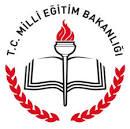 STRATEJİK PLAN2015-2019 Adana Eylül 2015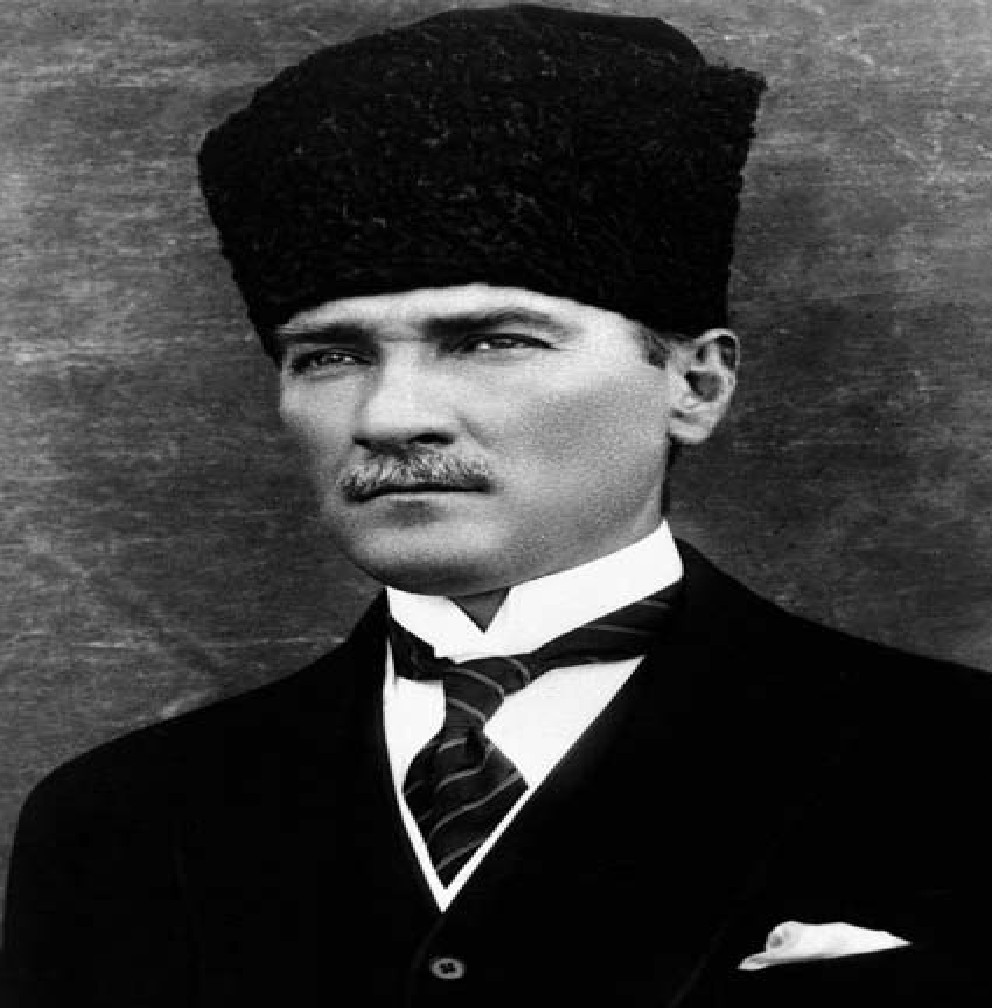 “Çalışmadan, yorulmadan, üretmeden, rahat yaşamak isteyen toplumlar, önce haysiyetlerini, sonra hürriyetlerini ve daha sonrada istiklal ve istikballerini kaybederler”.                              Mustafa Kemal ATATÜRKİÇİNDEKİLERSAYFA NOYÖNETİCİ SUNUŞİÇİNDEKİLERGRAFİKLER VE ŞEKİLLER DİZİNİKISALTMALARTANIMLARGİRİŞBÖLÜM-I: STRATEJİK PLAN HAZIRLIK SÜRECİ STRATEJİK PLAN HAZIRLIK SÜRECİAbbas Sıdıka Çalık Anadolu Lisesi  2015-2019 Stratejik Planlama SüreciStratejik Planın Hukuki DayanaklarıHazırlık ÇalışmalarıPlanın SahiplenilmesiPlanlama Sürecinin Organizasyonuİhtiyaçların TespitiZaman PlanıHazırlık ProgramıSTRATEJİK PLAN MODELİBÖLÜM-II: DURUM ANALİZİTARİHİ GELİŞİMYASAL YÜKÜMLÜLÜKLER VE MEVZUAT ANALİZİFAALİYET ALANLARI İLE HİZMETLERPAYDAŞ ANALİZİ Paydaşların TespitiPaydaşların ÖnceliklendirilmesiPaydaşların DeğerlendirilmesiPaydaş Görüşlerin Alınması Ve DeğerlendirilmesiKURUM İÇİ ANALİZ VE ÇEVRE ANALİZİKurum İçi AnalizÇevre AnaliziPEST AnaliziÜst Politika BelgeleriGZFT (SWOT) AnaliziGelişim/Sorun Alanları SP Plan MimarisiBÖLÜM-III: GELECEĞE YÖNELİMMisyonVizyonTemel İlke ve DeğerlerStratejik Plan Genel TablosuTema 1:Eğitime Erişimin Artırılması              Stratejik Amaç 1Tema 2:Eğitim-Öğretimde Kalite                           Stratejik Amaç 2                           Stratejik Amaç 3                           Stratejik Amaç 4Tema 3:Kurumsal Kapasitenin Geliştirilmesi             Stratejik Amaç 5BÖLÜM-IV: MALİYETLENDİRMEMaliyetlendirmeBÖLÜM-V: İZLEME ve DEĞERLENDİRME           İzleme Ve DeğerlendirmeEKLER1  1.      SP Üst Kurulu    2.      SP Ekibi    3.      Paydaş Listesi    4.      Paydaş Analizi MatrisiTABLOLAR, GRAFİKLER VE ŞEKİLLER DİZİNİSAYFA NOTABLOLARTablo: 1 Abbas Sıdıka Çalık Anadolu Lisesi Faaliyet Alanları ve HizmetlerTablo: 2 Okul hizmet listesiTablo: 3 Kurum örgütsel yapısıTablo: 4 Yönetici sayısıTablo: 5 Öğretmen  sayısıTablo: 6 Öğretmen yaş dağılımıTablo: 7 Öğretmen hizmet süreleriTablo: 8 Memur-Hizmetli dağılımıTablo: 9 Karşılaştırmalı öğretmen-öğrenci dağılımıTablo:10 Öğrenci mevcut listesiTablo: 11Yıllara göre Ortalama sınıf mevcutlarTablo: 12 Sosyal alanlar ve kapasite listesi Tablo: 13 Sınıf tekrarı yapan öğrenci listesi Tablo: 14 Çalışanların görev dağılımı Tablo: 15 Gelir tablosuTablo: 16 Gelir-Gider  tablosuTablo: 17 Tahmini Maliyet TablosuTablo: 18 İzleme ve Değerlendirme TablosuŞEKİLLERŞekil: 1 SP modeliŞekil: 2 Mevzuat Analiz ModeliSTRATEJİK PLAN HAZIRLIKLARISTRATEJİK PLAN HAZIRLIKLARITARİHEYLEM01.01.201431.03.2014Stratejik Plan Ekibi İl AR-GE Birimine bildirildi.01.01.201431.03.2014İlçe Milli Eğitim Müdürlüğünün yaptığı stratejik plan eğitimine gidildi.DURUM ANALİZİDURUM ANALİZİ01.04.201431.05.2014Tarihi Gelişim01.04.201431.05.2014Mevzuat Analizi01.04.201431.05.2014Faaliyet Alanları01.04.201431.05.2014Hizmetler01.04.201431.05.2014Kurum İçi Ve Dışı Analizler01.04.201431.05.2014Üst Politika Belgeleri01.04.201431.05.2014Gelişim Alanlarının BelirlenmesiGELECEĞE YÖNELİMGELECEĞE YÖNELİM01.05.201429.09.2015Misyon-Vizyon, Temel İlke ve Değerler01.05.201429.09.2015Temalar01.05.201429.09.2015Stratejik Amaçlar01.05.201429.09.2015Stratejik Hedefler01.05.201429.09.2015Performans Göstergeleri01.05.201429.09.2015Stratejiler01.05.201429.09.2015Faaliyet ve Projeler01.05.201429.09.2015Maliyetlendirme01.05.201429.09.2015İzleme ve Değerlendirme01.05.201429.09.2015Planın sene başı öğretmen kurulunda revize edilmesi01.05.201429.09.2015Okul aile birliği genel kurul toplantısında planın onaylanması          İL AR-GE BİRİMİNİN İNCELEMESİ VE DEĞERLENDİRMESİ          İL AR-GE BİRİMİNİN İNCELEMESİ VE DEĞERLENDİRMESİ.................Planın İl AR-GE birimine bildirilmesi.................Planın okul web sitesinde yayınlanmasıFAALİYET ALANI: EĞİTİMFAALİYET ALANI: YÖNETİM İŞLERİHizmet-1: Eğitim HizmetleriOkulda eğitimin düzenli olarak işleyişini sağlamaDers dışı eğitim çalışmalarının işleyişini sağlama İl MEM koordinesinde yürütülen farklı konulardaki eğitim programlarının uygulanmasını sağlamak Öğrencilerin kişisel ve sosyal açıdan değerler açısından donanması için değerler eğitimi almalarını sağlamak Ders programı ile zaman çizelgesini hazırlamak Öğrencilerin zararlı alışkanlıklardan uzak ve güven içinde eğitim almalarını sağlamakİşletmelerde  Beceri Eğitimi almalarını sağlamak ve bu faaliyetleri yürütmekYaygın eğitim kurslarının açılası ve yürütülmesiHizmet-7: Öğrenci işleri hizmetiÖğrencilerin kayıt, nakil ve mezuniyet işlemlerini yürütmek Okul Demokrasi Meclisleri Projesini Uygulamak Öğrenci Sağlık Taramaları İle Aşı Uygulamalarını Toplum Sağlığı Merkezi ve Aile Hekimliği Vasıtasıyla Yapılmasını Sağlamak Disiplin İşlemlerini YürütmekHizmet-2: Kültürel Çalışmalar Bilimsel, sosyal ve kültürel çalışmaları yürütmek Belirli gün ve haftalarla ilgili etkinlikleri yürütmek İnceleme, tanıma ve araştırma amaçlı gezilerin düzenlenmesini sağlamak Öğrencilerin değerler eğitimlerini almalarını sağlamakOkulda okuma alışkanlığının artırıcı çalışmalar yapmak. Atatürk Sevgisi, Milli Tarih, Kültür ve Dil Bilincinin Yerleşmesini Sağlayıcı Çalışmalar YapmakSergi, Panel, Konferans, Seminer gibi etkinlikler düzenlemek Hizmet-8: Personel işleri hizmetiHizmet içi eğitim     Özlük haklarıSendikal HizmetlerÖğretmenlerin Öğretmenevlerinden faydalanması için başvuru işlemlerini yürütmekOkulda öğretmenler için uygun dinlenme ortamları hazırlamak Öğretmenler günü ile ilgili programlar hazırlamak Hizmet iç eğitim ihtiyaçlarını belirlemek ve üst birimleri bilgilendirmekPersonelin kişisel gelişimlerini hizmet içi eğitim yoluyla tamamlamalarını sağlamak Yenilikçi ve uzaktan eğitim faaliyetlerinden personelin faydalanmasını sağlamakPersoneli hizmet içi eğitim faaliyetleri hakkında bilgilendirmek Hizmet-3:Spor Etkinlikleri Çeşitli spor dallarında öğrencilerin yetişmesi için gerekli egzersizlerin ve çalışmaların yapılmasını sağlamak ve bu öğrencilerin ilgili yarışmalara katılmak için gerekli işlemleri yerine getirmek Milli ve mahalli bayram günleri ile ilgili törenlere katılmak Hizmet-9: Mali İşlemlerPersonelin her türlü özlük işlemlerinden okuldan yapılabilecek olanları İl MEM koordinesi ile yürütmek MEBBİS sistemi üzerinden e-personel modülün de personelle ilgili bilgileri güncel tutmak ve kişisel verileri korumak Kurum Bütçesini Hazırlama ve Yürütme Personelin maaş. ücret, emeklilik vs. iş ve işlemlerinin KBS Sisteminde sağlıklı bir şekilde yürütülmesi için tedbirler almak Alım-Satım İşlerini Yamak Taşınırlarla ilgili iş ve işlerin KBS Sisteminde Taşınır Eşya Modülü üzerinden sağlıklı bir şekilde yürütülmesi için tedbirler almak Okul aile birliği gelir ve giderlerinin TEFBİS modülüne işlenmesini sağlama FAALİYET ALANI: ÖĞRETİMFAALİYET ALANI: YETİŞKİN EĞİTİMİ VE VELİLERLE İLİŞKİLERHizmet-4:Öğretim HizmetleriProgram geliştirme çalışmalarına katkıda bulunmaÖğrenci başarısını geliştirmek için çalışmalar yapmak Öğretim programları, yöntem ve teknikler, ölçme ve değerlendirme çalışmalarında öğretmen, öğrenci ve velileri bilgilendirmek Hizmet-10: Velilerle İlgili HizmetlerVeli toplantılarıVeli iletişim hizmetleriOkul-Aile Birliği faaliyetleriHizmet-5: Rehberlik HizmetleriOkuldaki rehberlik hizmetlerini planlama Rehberlik hizmetlerinin yürütülmesi ile ilgili gerekli kurul ve komisyonları kurma ve çalıştırma RAM ile ilgili iş birliği yapmaKaynaştırma eğitimi alan bireylerle ilgili iş ve işlemleri yapma Şiddet eylem planını hazırlama ve uygulamaHizmet-10:Denetim Hizmetlerinin YürütülmesiOkul içindeki şikâyetlerin değerlendirilmesini sağlama Ön İnceleme işlemlerinin yürütülmesini takip etme Denetim çalışmalarının sonuçlarını inceleme ve değerlendirmeOkuldaki iş ve işlemlerin denetime hazır halde olmasını sağlamaMevzuatın uygulanmasında tereddüde düşülen hususlarda üst birimlerden görüş alma ve bunu paylaşmaHizmet-6: Kurtarma ve Koruma HizmetleriOkuldaki arama, kurtarma ve koruma hizmetleri için il mem ve afad hizmetleri birimi koordinesinde hazırlanması gereken planları hazırlama Okuldaki arama, kurtarma ve koruma hizmetleri için il mem ve afad hizmetleri birimi koordinesinde kurulması gerekli ekipleri kurma, bunlara eğitim verme ve görevlerini tebliğ etme Her hangi bir felaket ve tehlike anında okulun boşaltılması ve toplanma yerlerinde toplanması için gerekli planlamaları, yer tespitlerini ve tatbikatları yapma, sonuçları paylaşma ve ilgili üst birimlere rapor etme Okulun nöbet görevlerini planlama ve ilgililere tebliğ etme Yangın söndürme donanımlarını tedarik etme ve kontrollerini yaptırma Öğrenci kayıt, kabul ve devam işleriEğitim hizmetleri Öğrenci başarısının değerlendirilmesiÖğretim hizmetleriSınav işleriToplum hizmetleriSınıf geçme işleriKulüp çalışmalarıÖğrenim ve Öğrenci belgesi düzenleme işleriDiploma Mezunlar Personel işleriSosyal, kültürel ve sportif etkinliklerÖğrenci davranışlarının değerlendirilmesiOkul çevre ilişkileriÖğrenci sağlığı ve güvenliğiRehberlikPAYDAŞLARİÇ PAYDAŞİÇ PAYDAŞDIŞ PAYDAŞYARARLANICIPaydaşın Kurum Faaliyetlerini Etkileme DerecesiPaydaşın Taleplerine verilen ÖnemSonuçPAYDAŞLARİÇ PAYDAŞİÇ PAYDAŞDIŞ PAYDAŞYARARLANICINEDEN PAYDAŞ‘’Tam 5,  Çok 4,  Orta 3,  Az 2,  Hiç 1’’‘’Tam 5,  Çok 4,  Orta 3,  Az 2,  Hiç 1’’SonuçPAYDAŞLARİÇ PAYDAŞİÇ PAYDAŞDIŞ PAYDAŞYARARLANICINEDEN PAYDAŞ1,2,3 İzle4,5 Bilgilendir1,2,3 Gözet4,5 Birlikte ÇalışSonuçPaydaşlarFaaliyet Alanı 1Faaliyet Alanı 1Faaliyet Alanı 1Faaliyet Alanı 2Faaliyet Alanı 2Faaliyet Alanı 2PaydaşlarÜ/H 1Ü/H 2Ü/H 3Ü/H 1Ü/H 2Ü/H 3Paydaş 1Paydaş 2                        EtkiÖnemZayıfGüçlüÖnemsizİzleBilgilendirÖnemliÇıkarlarını gözet, Çalışmalara dâhil etBirlikte çalışSıra
NoGöreviErkekKadınToplam1Müdür112Müdür Yrd.22Sıra
NoBranşıErkekKadınToplam2Branş Öğretmeni1520363Rehber Öğretmen11TOPLAMTOPLAM162036Yaş DüzeyleriKişi Sayısı20-30030-401040-501850+...8Hizmet SüreleriKişi Sayısı1-3 Yıl04-6 Yıl17-10 Yıl011-15 Yıl516-20 Yıl1121+... üzeri19Sıra NoGöreviErkekKadınEğitim DurumuHizmet YılıToplam1Memur1LİSE30 12Hizmetli1LİSE301ÖĞRETMENÖĞRENCİÖĞRENCİÖĞRENCİOKULToplam öğretmen sayısıÖğrenci sayısıÖğrenci sayısıToplam öğrenci sayısıÖğretmen başına düşen öğrenci sayısıToplam öğretmen sayısıKızErkekToplam öğrenci sayısıÖğretmen başına düşen öğrenci sayısı3633525358816,33Abbas Sıdıka Çalık Anadolu Lisesi Öğrenci Sayısı DağılımıAbbas Sıdıka Çalık Anadolu Lisesi Öğrenci Sayısı DağılımıAbbas Sıdıka Çalık Anadolu Lisesi Öğrenci Sayısı DağılımıAbbas Sıdıka Çalık Anadolu Lisesi Öğrenci Sayısı DağılımıAbbas Sıdıka Çalık Anadolu Lisesi Öğrenci Sayısı DağılımıAbbas Sıdıka Çalık Anadolu Lisesi Öğrenci Sayısı DağılımıAbbas Sıdıka Çalık Anadolu Lisesi Öğrenci Sayısı DağılımıAbbas Sıdıka Çalık Anadolu Lisesi Öğrenci Sayısı DağılımıAbbas Sıdıka Çalık Anadolu Lisesi Öğrenci Sayısı DağılımıAbbas Sıdıka Çalık Anadolu Lisesi Öğrenci Sayısı Dağılımı2011-20122011-20122011-20122012-20132012-20132012-20132013-20142013-20142013-2014SINIFLAREKTEKTEKT9.SINIFLAR74401148112320410.SINIFLAR6060120718015111.SINIFLAR10574179407311312.SINIFLAR67531206159120TOPLAM306227533253335588Yıllara Göre Ortalama Sınıf MevcutlarıYıllara Göre Ortalama Sınıf MevcutlarıYıllara Göre Ortalama Sınıf MevcutlarıYıllara Göre Ortalama Sınıf Mevcutları201120122013201430303434Sosyal alanlar ve kapasiteleriSosyal alanlar ve kapasiteleriSosyal alanlar ve kapasiteleriTesisin adıKapasitesi (Kişi Sayısı)AlanıKantin5025 (m2)Çok Amaçlı Salon100100 (m2)Kütüphane2560 (m2)Sınıf Tekrarı Yapan Öğrenci SayısıSınıf Tekrarı Yapan Öğrenci SayısıSınıf Tekrarı Yapan Öğrenci SayısıÖğretim YılıToplam Öğrenci SayısıSınıf Tekrarı Yapan Öğrenci Sayısı201202013020140S.NOUNVANGÖREVLERİ1OKUL MÜDÜRÜ1. Eğitim ve öğretim ile yönetim görevlerini kanun, tüzük, yönetmelik, yönerge, genelge, emir, çalışma, plan ve programlarına uygun olarak yürütür.2. Öğretim yılı başlamadan önce personelin iş bölümünü yapar ve yazılı olarak kendilerine bildirir.3. Okulun fiziki ortamını öğretime hazır bulundurur. 4. Eğitim ve öğretim çalışmalarını etkili, verimli duruma getirmek ve geliştirmek, sorunlara çözüm üretmek amacıyla kurul, komisyon ve ekipleri oluşturur. Toplantılar yapar5. Personelin yetiştirilmesi sicil ve disiplin işleriyle öğrenci ödül ve disiplin işlerini yürütür.6. Rehberlik ve psikolojik danışma hizmetlerinin yürütülmesini sağlar.7. Eğitim ve öğretim ile yönetimde verimliliğin artırılması, kalitenin yükseltilmesi gerekli çalışmalar yapar8. Eğitim ve öğretimle ilgili her türlü mevzuat değişikliklerini takip eder ve ilgililere duyurulmasını sağlar.9. Stratejik plan ve bütçe önerilerini gerekçeli olarak hazırlar10.Okul-aile birliği ile ilgili iş ve işlemlerin, Millî Eğitim Bakanlığı Okul-Aile Birliği Yönetmeliği hükümlerine göre yürütülmesini sağlar.2MÜDÜR YARDIMCILARI1. Tören, yarışma, gezi, inceleme ve benzeri etkinliklerde müdürün vereceği görevleri yapar.2. Kayıt ve kabul, nakil ve geçiş işlemlerinin yapılmasını, öğrenci kütük defteri ve öğrenci dosyalarının tutulmasını, bunlarla ilgili iş ve işlemlerin yürütülmesini takip eder.3. Müdür yardımcılarının öğrenci devam ve devamsızlıkları ile ilgili çalışmalarını izler. 4.Öğrencilerin muayene, tedavi, kontrol, bakım ve sağlık raporlarıyla ilgili işlemlerinin yürütülmesini sağlar.5.Kurs ve sınavlarla ilgili işlerin yürütülmesini sağlar.6.Derslerin öğretmenlere dağıtımı ile ilgili programları hazırlar ve müdürün onayına sunar.7. Müdür yardımcıları, öğretmen ve öğrencilerin nöbet çizelgelerini hazırlayarak müdürün onayına sunar ve nöbet görevlerini kontrol eder.8.Aylık, ücret ve sosyal yardımlarla ilgili iş ve işlemleri yapar veya yapılmasını sağlar.9.Müdürün harcama yetkilisi olduğu durumlarda, görevlendirildiğinde gerçekleştirme görevlisi görevini yürütür.10.Personelin göreve başlama, görevden ayrılma, izin, hastalık ve diğer devam-devamsızlıkdurumlarını takip eder. Bunlarla ilgili iş ve işlemleri yürütür ve müdürü bilgilendirir.11.Görevlendirildiğinde, muayene-kabul komisyonu ile sayım kuruluna başkanlık eder, bu konulardaki işlemleri mevzuatına göre yürütür.12.Güvenlikle ilgi iş ve işlemleri ilgili mevzuat hükümlerine göre yürütür.13. Eğitim ve öğretimle ilgili her türlü mevzuat düzenleme ve değişikliklerini takip eder ve işlemlerin kurallara uygun yürütülmesini sağlar14.Okul veya kurumun bina, tesis ve araç-gerecinin düzeni, temizliği, bakımı ile kullanılabilir durumda bulundurulması ve korunmasını sağlar.15.Görevlendirildiğinde, burs ve yatılılıkla ilgili iş ve işlemlerin yürütülmesini sağlar.Müdür tarafından verilen diğer görevleri yapar.3ÖĞRETMENLER1.Eğitim ve öğretim standartlarının geliştirilmesi, okul veya kurum ve çevre ilişkisinin kurulması ve gelişmesine katkı sağlar, 2. Ünitelendirilmiş yıllık plan ve ders planlarını yapar; kendilerine verilen dersleri okuturlar. Derslerle ilgili öğrencilerin de aktif olarak yer aldığı araştırma, uygulama ve deneylerin yapılmasını sağlar.3. Öğrencilerin kişisel ve grupla çalışma alışkanlığı kazanmalarına önem verir.4.Sorumluluğuna verilen öğrenci kulüpleri ve toplum hizmeti çalışmaları ile ilgili görevleri yapar.5.Sınıf rehber öğretmenliği görevlerini, Millî Eğitim Bakanlığı Ortaöğretim Kurumları Sınıf Geçme ve Sınav Yönetmeliği ile Millî Eğitim Bakanlığı Rehberlik ve Psikolojik Danışma Hizmetleri Yönetmeliği ve ilgili diğer mevzuat hükümlerine uygun olarak yürütür.6. Öğrencilere rehberlik ederek ders dışı eğitim ve öğretim faaliyetleri ile proje ve ödevlerle ilgili iş ve işlemleri yürütür.7. Sınavlarla ilgili iş ve işlemleri usulüne uygun olarak yürütür.8. Konu, etkinlik, deney, ödev, uygulama, yazılı yoklama ile diğer çalışmaları yürütür..9. İnceleme ve araştırma gezileri için gezi planı hazırlar. Öğrencilerin gezi ile ilgili görüş ve izlenimlerini tartışıp değerlendirmelerini sağlayarak sonucu bir raporla okul veya kurum müdürüne sunar.10.Görevlendirildikleri kurul, komisyon, ekip, öğrenci kulübü, sınıf rehberlik, toplum hizmeti çalışmalarına, millî bayram ve mahallî günlere, tören ve toplantılara, kurs ve seminerlere katılır.11.Öğretmenler Kurulu, zümre öğretmenler kurulu ve diğer kurul toplantılarına katılır ve kendilerine verilen görevleri yerine getirir.12. Alanı ile ilgili bilimsel ve teknolojik yenilikleri izleyerek bunları eğitim-öğretime yansıtır.13. Elektronik ortamda yürütülen işlemlerden kendisi ve görev alanı ile ilgili kayıtları takip eder, yenibilgi girişi ve güncelleme işlemlerini yapar14.Eğitim ve öğretimle ilgili her türlü mevzuat düzenleme ve değişikliklerini takip eder.15.Öğrencinin davranış ve başarı durumları konusunda veliler ile işbirliği yapar.Müdür tarafından verilen diğer görevleri de yapar.4REHBER ÖĞRETMEN1.İl çerçeve programını temel alarak okulunun rehberlik ve psikolojik danışma hizmetleri programınısınıf düzeylerine, okulun türüne ve öğrencilerin İhtiyaçlarına göre hazırlar.2.Rehberlik programının ilgili kısmının uygulanmasında sınıf öğretmenlerine rehberlik eder.3. Eğitsel, meslekî ve bireysel rehberlik çalışmaları için öğrencilere yönelik olarak bireyi tanıma etkinliklerini yürütür.4.Okul içinde rehberlik ve psikolojik danışma hizmetleriyle ilgili konularda araştırmalar yapar,bunların sonuçlarından yararlanılmasını sağlar.5.Gerektiğinde rehberlik ve psikolojik danışma hizmetlerinde kullanılacak ölçme araçları, doküman ve kaynakları hazırlar, geliştirir ve uygular.6.Öğrencilerin ilgi, yetenek ve akademik başarıları doğrultusunda klüplere yöneltilmesi  konusunda branş ve sınıf rehber öğretmenine bilgi verir ve iş birliği yapar.7.Ailelere, öğrencilere, sınıf rehber öğretmenlerine ve gerektiğinde diğer okul personeline yönelik hizmet alanına uygun toplantı, konferans ve panel gibi etkinlikler düzenler.8.Okulda rehberlik ve psikolojik danışma hizmetlerine ilişkin komisyonlara ve toplantılara katılır, gerekli bilgileri verir, görüşlerini belirtir.9.Orta öğretim kurumlarında Millî Eğitim Bakanlığı Orta Öğretim Kurumları Ödül ve Disiplin Yönetmeliğinin ilgili maddesinde belirtilen görevi yapar.10.Ders yılı sonunda bu alanda yapılan çalışmaları değerlendirir, sonuçlarını ve gerekli bilgileri içeren bir rapor hazırlar.Müdür tarafından verilen diğer görevleri de yapar5Yönetim işleri ve büro memuruMüdür veya müdür yardımcıları tarafından kendilerine verilen yazı ve büro işlerini yaparlar. Gelen ve giden yazılarla ilgili dosya ve defterleri tutar, yazılanların asıl veya örneklerini dosyalar ve saklar, gerekenlere cevap hazırlarlar.Memurlar, teslim edilen gizli ya da şahıslarla ilgili yazıların saklanmasından ve gizli tutulmasından sorumludurlar. Öğretmen, memur ve hizmetlilerin özlük dosyalarını tutar ve bunlarla ilgili değişiklikleri günü gününe işlerler. Arşiv işlerini düzenlerler. Müdür tarafından verilen diğer görevleri de yapar.6Yardımcı hizmetler personeliYardımcı hizmetler sınıfı personeli, okul yönetimince yapılacak plânlama ve iş bölümüne göre her türlü yazı ve dosyayı dağıtmak ve toplamak, Başvuru sahiplerini karşılamak ve yol göstermek, Hizmet yerlerini temizlemek, Aydınlatmak ve ısıtma yerlerinde çalışmak, Nöbet tutmak, Okula getirilen ve çıkarılan her türlü araç-gereç ve malzeme ile eşyayı taşıma ve yerleştirme işlerini yapmakla yükümlüdürler.Bu görevlerini yaparken okul yöneticilerine ve nöbetçi öğretmene karşı sorumludurlar.7KaloriferciKaloriferci, kalorifer dairesi ve tesisleri ile ilgili hizmetleri yapar.Kaloriferin kullanılmadığı zamanlarda okul yönetimince verilecek işleri yapar.Kaloriferci, okul müdürüne, müdür yardımcısına ve nöbetçi öğretmene karşı sorumludur.Müdürün vereceği hizmete yönelik diğer görevleri de yaparKaynaklar20122013201420182019Okul aile Birliği Gelirleri-83550131500050Kantin Kira Gelirleri -30003100TOPLAM 86550134600050YILLAR201220122013201320142014HARCAMA KALEMLERİGELİRGİDERGELİRGİDERGELİRGİDERHİZMET ALIMLARI-1250017500MAL VE MALZEME ALIMI-1600033000BAKIM ONARIM-1825021000ENERJİ ALIMI-1000030000ÖĞRENCİ HANE HALKI VE DİĞER YARDIMLAR-450006000GENEL GİDERLER-153003000KIRTASİYE BÜRO ALIMI-30007000DAYANIKLI TÜKETİM MALZEMELERİ VE DEMİRBAŞ ALIMI -400014000--83550131500050PERFORMANS GÖSTERGESİMEVCUT DURUMMEVCUT DURUMMEVCUT DURUMPERFORMANS HEDEFLERİPERFORMANS GÖSTERGESİ2012201320142019Okulumuza Ziyarete Gelen ve Tanıtım Yapılan Ortaokul Sayısı412Okul tanıtım amacıyla ziyarete gidilen Ortaokul Sayısı39Toplamda (Mazeretli+Mazeretsiz) 0-4,5 gün  devamsızlığı olan öğrenci oranı404303Toplamda (Mazeretli+Mazeretsiz) 5-9,5 gün devamsızlığı olan öğrenci oranı4736Toplamda (Mazeretli+Mazeretsiz) 10-19,5 gün devamsızlığı olan öğrenci oranıToplamda (Mazeretli+Mazeretsiz) 20-29,5 gün devamsızlığı olan öğrenci oranı11888Örgün eğitim dışına çıkan öğrenci sayısı (Ölüm ve Yurtdışına çıkış hariç)0Örgün eğitim dışına çıkan öğrenci oranı (%) (Ölüm ve Yurtdışına çıkış hariç)6Hayat boyu öğrenme kapsamında okulda açılan kurs sayısı31S.NoTedbirSorumlu BirimlerKoordinatör Birim1Okul Tanıtım amacıyla ortaokul ziyaretleri gerçekleştirilecek ve ziyarete gelen ortaokullar teşvik edilecektir.Tüm ÖğretmenlerOkul İdaresi2Okul tanıtımana yönelik afiş ve broşür hazırlanacaktır.Rehberlik ServisiOkul İdaresi3Ortaokul öğrencilerine ve velilerine yönelik Bilgilendirme toplantılarının düzenlenecektir.Tüm ÖğretmenlerOkul İdaresi4Okula devam konusunda sorunlu öğrencilere ve ailelerine  okul rehber öğretmenleri tarafından kişisel ve sosyal rehberlik çalışmaları yapılacaktır.Rehberlik Servisi,Sınıf RehberÖğretmenleriOkul Yönetimi5Öğrencilerimizin okul iklimini daha olumlu algılamasını sağlayacak okul merkezli uygulama ve etkinlikler yapılacaktır.Rehberlik Servisi,Sınıf RehberÖğretmenleriOkul Yönetimi6Hayat boyu öğrenme kapsamında okulda dış çevre velileri de kapsayacak kurslarrın açılmasını tesşvik edecek faaliyetler yürütülecektir.Rehberlik Servisi,Sınıf RehberÖğretmenleriOkul YönetimiPERFORMANS GÖSTERGESİPERFORMANS GÖSTERGESİMEVCUT DURUMMEVCUT DURUMMEVCUT DURUMPERFORMANS HEDEFLERİPERFORMANS GÖSTERGESİPERFORMANS GÖSTERGESİ2012201320142019Öğrencilerin yılsonu başarı puanı ortalamaları9.Sınıf76,7476,44Öğrencilerin yılsonu başarı puanı ortalamaları10.Sınıf76,5277,06Öğrencilerin yılsonu başarı puanı ortalamaları11.Sınıf75,5877,11Öğrencilerin yılsonu başarı puanı ortalamaları12.Sınıf76,63(88,26)78,47(89,75)Bir eğitim ve öğretim yılında sanat, bilim, kültür ve spor alanlarında en az bir faaliyete katılan öğrenci oranı (%)Bir eğitim ve öğretim yılında sanat, bilim, kültür ve spor alanlarında en az bir faaliyete katılan öğrenci oranı (%)%26%22Öğrenci başına okunan kitap sayısı9.SınıfÖğrenci başına okunan kitap sayısı10.SınıfÖğrenci başına okunan kitap sayısı11.SınıfÖğrenci başına okunan kitap sayısı12.Sınıfİftihar belgesi alan öğrenci oranı (%)İftihar belgesi alan öğrenci oranı (%)İftihar belgesi alan öğrenci sayısıİftihar belgesi alan öğrenci sayısı1121Takdir veya Teşekkür belgesi alan öğrenci oranı (%)Takdir veya Teşekkür belgesi alan öğrenci oranı (%)Takdir veya Teşekkür belgesi alan öğrenci sayısıTakdir veya Teşekkür belgesi alan öğrenci sayısı841937969S.NoTedbirSorumlu BirimlerKoordinatör Birim1Başarı gösteren öğrencileri motive edecek çalışmalar yapılacaktır.Eğitim Öğretim BirimleriOkul Müdürlüğü4Akran Dayanışması temelli uygulamalar yapılmasıOkul Müdürlüğü5Öğrencilerin başarısını artırmak, çeşitli etkinlikler ve sportif faaliyetlerini gerçekleştirmeleri için yerel yönetimler ve ilgili paydaşlarla işbirliği çalışmaları yapılacaktır.Okul MüdürlüğüOkul Müdürlüğü6Öğretmenlerin mesleki gelişimlerinin sağlanmasına yönelik hizmet içi eğitim çalışmaları yapılacak ve ihtiyaç duyulduğunda işbirliğine gidilecektir.(Üniversite, STK, vb).Sınıf Rehber ÖğretmenleriOkul MüdürlüğüPERFORMANS GÖSTERGESİMEVCUT DURUMMEVCUT DURUMMEVCUT DURUMPERFORMANS HEDEFLERİPERFORMANS GÖSTERGESİ2012201320142019Disiplin cezası/yaptırım uygulanan öğrenci oranı (%)0,0090,15Disiplin cezası/yaptırım uygulanan öğrenci sayısı592Okulda düzenlenen sanatsal,bilimsel,kültürel ve Sportif faaliyet sayısı145130180İl genelinde düzenlenen kültürel, sosyal, bilimsel ve sanatsal etkinliklere katılanöğrenci oranı6080100Spor lisansı olan öğrenci sayısı3550100İl düzeyinde yapılan sportif müsabakalarda ödül alan öğrenci sayısı--Öğrenci başına okunan kitap sayısı357Öğrenci ve Velilere yönelik düzenlenen şenlik ve Etkinlik sayısı4612S.NoTedbirSorumlu BirimlerKoordinatör Birim1Okul Kütüphanesinin haftada bir saat tüm sınıflara ayrılarak; Okuma saati düzenlenmesi, okul kütüphanelerinde öğretmen, veli ve öğrencilere yönelik süreli yayınlar bulundurulması.İlgili Müdür Yrd.Rehberlik Servisi,Sınıf ÖğretmenleriOkul Müdürü2Okulumuzdaki sosyal ve sportif faaliyetlerin sayısını ve çeşidini artırmak için çalışmalar yapılmasıİlgili Müdür Yrd.Rehberlik Servisi,Sınıf ÖğretmenleriOkul Müdürü3Her öğretim yılı sonunda tüm Öğrenci, Veli ve Personelimizin katılacağı yıl sonu şenliği düzenlemek.İlgili Müdür Yrd.Rehberlik Servisi,Sınıf ÖğretmenleriOkul Müdürü4Okul aile birliğinin desteği ile kitap alımı gerçekleştirmek.İlgili Müdür Yrd.Rehberlik Servisi,Sınıf ÖğretmenleriOkul Müdürü5Sanatsal, kültürel ve sportif faaliyetlerin artırılması için Okul Çok Amaçlı Salonu; Milli Eğitim Müdürlüğü, Okul Aile Birliği bütçe imkânları ve hayırsever desteği ile Eğitim Ve Öğretime  kazandırılacaktırİlgili Müdür Yrd.Rehberlik Servisi,Sınıf ÖğretmenleriOkul MüdürüPERFORMANS GÖSTERGESİPERFORMANS GÖSTERGESİMEVCUT DURUMMEVCUT DURUMMEVCUT DURUMPERFORMANS HEDEFLERİPERFORMANS GÖSTERGESİPERFORMANS GÖSTERGESİ2012201320142019Yabancı dil dersi yılsonu puanı ortalaması9.SınıfYabancı dil dersi yılsonu puanı ortalaması10.SınıfYabancı dil dersi yılsonu puanı ortalaması11.SınıfYabancı dil dersi yılsonu puanı ortalaması12.SınıfUluslararası hareketlik programlarına/projelerine katılan yönetici sayısıUluslararası hareketlik programlarına/projelerine katılan yönetici sayısı223Uluslararası hareketlik programlarına/projelerine katılan öğretmen sayısıUluslararası hareketlik programlarına/projelerine katılan öğretmen sayısı6612Uluslararası hareketlik programlarına/projelerine katılan öğrenci sayısıUluslararası hareketlik programlarına/projelerine katılan öğrenci sayısı9915Öğrencilerin Dyned sistemini kullanma oranıÖğrencilerin Dyned sistemini kullanma oranıS.NOTEDBİRSORUMLUBİRİMLERKOORDİNATÖRBİRİM1Yabancı dil öğretimi konusunda  Adana BTÜ Üniversitesi Eğitim Fak.Yabancı Diller Bölümü ile işbirliği yapılarak yabancı dil öğretimi alanında Öğretmen ve öğrencilerimize bilgilendirme ve bilinçlendirme çalışmaları yapılacaktırAdana BTÜ Üniversitesi Eğitim Fak.İngilizce Öğretmenleri ve Strateji Geliştirmeden sorumlu idarecilerOkul Müdürü2Ulusal ve uluslararası yabancı dil eğitimini destekleyen tüm proje ve hareketlilikler yakından takip edilerek öğretmen ve öğrencilere bilgilendirme ve bilinçlendirme çalışmalarına hız verilecektirİngilizce Öğretmenleri ve Strateji Geliştirmeden sorumlu idarecilerOkul Müdürü3DYNED sisteminin okulumuz öğrencileri tarafından etkin verimli kullanılması için İngilizce Öğretmenlerimiz  tarafından takibi yapılarak internet sayfamızda kullanma oranlarının yayınlanması sağlanacaktırİngilizce Öğretmenleri ve Strateji Geliştirmeden sorumlu idarecilerOkul Müdürü4Yabancı dil öğretiminde, yenilikçi yaklaşımların tanıtılıp yaygınlaştırılması için çalışmalar yapılacaktır.İngilizce Öğretmenleri ve Strateji Geliştirmeden sorumlu idarecilerOkul MüdürüPERFORMANS GÖSTERGESİMEVCUT DURUMMEVCUT DURUMMEVCUT DURUMPERFORMANS HEDEFLERİPERFORMANS GÖSTERGESİ2012201320142019MEB mahalli ve merkezi hizmetiçi eğitim programlarında, çalışan başına düşen yıllık hizmet içi eğitim süresi (Saat) 2,5511Norm doluluk oranıS.NOTEDBİRSORUMLUBİRİMLERKOORDİNATÖRBİRİM1Hizmet içi eğitim faaliyetlerinin nitelik açısından geliştirilmesi, daha fazla HİE faaliyeti teklifinin yapılması, eğitim kalitesinin arttırılması, hizmet sunan personelin yeterliliği sağlanacaktır. Bu alanda ilgili paydaşlarla işbirliği yapılacaktır.Öğretmenler,Okul Müdürlüğü2Öğretmenler, mesleki gelişmeleri için sadece, öğrencileri daha iyi tanımaya, anlamaya çalışmakla kalmayıp, aynı zamanda kendini değerlendirme yeteneklerini de geliştirecek doğrultuda sürekli kendilerine ve kullandıkları öğretme yaklaşımına ilişkin eğitimlere yönlendirmeleri ve katılımlarının artırılması sağlanacaktırMüdür YardımcısıOkul Müdürlüğü3Personelin çalışma motivasyonunu ve iş tatminini artırmaya yönelik tedbirler alınacaktır.Okul MüdürüOkul Müdürlüğü4Periyodik uygulamalarla çalışan memnuniyeti ölçümleri yaparak,değerlendirmesi için gerekli çalışmalarda bulunulacaktır                                                                                                                                        Okul Rehber ÖğretmenleriOkul Müdürlüğü5insan kaynakları gündelik çalışmaları birer sisteme bağlayarak  kendi alanlarında daha ileri çalışmalar için güvenilir veri temelleri oluşturmaları, bu sayede Toplam Kalite Yönetimi uygulamaları için de kolaylaştırıcı bir zemin sağlamak için  güncel ihtiyaçları doğrultusunda çalışmalar yürütülecektir.Rehberlik ServisiOkul MüdürlüğüPERFORMANS GÖSTERGESİMEVCUT DURUMMEVCUT DURUMMEVCUT DURUMPERFORMANS HEDEFLERİPERFORMANS GÖSTERGESİ2012201320142019Kütüphanedeki kitap sayısı120015002200Bir eğitim-öğretim yılında Kütüphaneden faydalanan öğrenci oranı (%)51540,68Bir eğitim-öğretim yılında Kütüphaneden faydalanan öğrenci sayısı300400500Okul kantini ile ilgili öğrenci/velilerden gelen yazılı şikayet sayısı000Bilgisayar sayısı (BT sınıfı hariç)Öğretmenler tarafından EBA’ya yüklenen e-içerik sayısı003S.NoTedbirSorumlu BirimlerKoordinatör Birim1Okulda daha temiz (hijyenik) bir kantin ortamın oluşturulması için Okul Bahçesi içerisinde bağımsız bir alanda Okul kantininin yeniden düzenlenmesi için Milli Eğitim Müdürlüğü ve Hayırseverler ile görüşülmesi sağlanacak. Okul Aile Birliği Yönetim Kurulu,HayırseverlerOkul Müdürlüğü 2Sınıf mevcutları ile ilgili hedefler doğrultusunda oluşacak fiziki mekân ihtiyacının karşılanması ile ilgili çalışmalar yapılacaktır.Okul Aile Birliği Yönetim KuruluOkul Müdürlüğü3Okulumuzun ders ve laboratuvar araç-gereçleri, makine-teçhizat dahil her türlü donatım malzemesi ihtiyaçlarını, öğretim programlarına ve teknolojik gelişmelere uygun olarak zamanında karşılanması için tedbirler alınacaktır.Okul Aile BirliğiVe İlgili Müdür YardımcısıOkul MüdürlüğüPERFORMANS GÖSTERGESİMEVCUT DURUMMEVCUT DURUMMEVCUT DURUMPERFORMANS HEDEFLERİPERFORMANS GÖSTERGESİ2012201320142019Okul memnuniyet anketlerindeki öğrenci memnuniyet oranı (%)2,90Okul  memnuniyet anketlerindeki veli memnuniyet oranı (%)4,12Paydaşlarla yapılan toplantı vb. faaliyet sayısı1015Paydaşlarla işbirliği içinde uygulamaya konulan proje sayısı58Kurumsal yapının iyileştirmesine yönelik yapılan uygulama sayısı (anket, görüşme vb.)3045S.NoTedbirSorumlu BirimlerKoordinatör Birim1Eğitim alanında yeni uygulama ve bilimsel gelişmelerin izlenmesi, değerlendirilmesi ve ilgili birimlerle paylaşılması sağlanacaktır.İlgili Müdür Yrd.Rehberlik Servisi,Sınıf ÖğretmenleriOkul Müdürlüğü2Müdürlüğümüzün her alanda gerçekleştirdiği tüm çalışmalar paydaşlarımızla paylaşılacak, memnuniyet derecelerini ölçmek için çalışmalar yapılacaktırİlgili Müdür Yrd.Rehberlik Servisi,Sınıf ÖğretmenleriOkul Müdürlüğü3Karar alma ve hesap verme süreçlerine iç ve dış paydaşlar dâhil edilecektir.İlgili Müdür Yrd.Rehberlik Servisi,Sınıf ÖğretmenleriOkul Müdürlüğü6Projelerin, teklifi, yazımı, yürütülmesi ve sürdürülebilirliği başta olmak üzere proje yönetim süreçlerinin tamamı etkin bir şekilde yürütülecektir.İlgili Müdür Yrd.Rehberlik Servisi,Sınıf ÖğretmenleriOkul Müdürlüğü8Sosyal sorumluluk bilinci içinde topluma hizmet etme amacını göz ardı etmeden toplum içerisinde toplumun ihtiyaçlarını karşılamaya dönük faaliyetlerde bulunulacaktır. Kurum toplam kalite anlayışı içerisinde ekolojik dengeye duyarlı, çevreye saygılı, sosyal ve kültürel faaliyet çalışmalarına paydaşlarıyla beraber yürütecektir İlgili Müdür Yrd.Rehberlik Servisi,Sınıf ÖğretmenleriOkul MüdürlüğüTEMALARSTRTAEJİK AMAÇLAR – HEDEFLERTAHMİNİ MALİYETTAHMİNİ MALİYETTAHMİNİ MALİYETTAHMİNİ MALİYETTAHMİNİ MALİYETTAHMİNİ MALİYETTEMALARSTRTAEJİK AMAÇLAR – HEDEFLER20152016201720182019ToplamSTRATEJİK AMAÇ 1100011001200130014006000    Stratejik Hedef 1.1100011001200130014006000STRATEJİK AMAÇ 25300590065007100770032600   Stratejik Hedef 2.13004005006007002600   Stratejik Hedef 2.25000550060006500700030000   Stratejik Hedef 2.300000-STRATEJİK AMAÇ 353005900650071007700   Stratejik Hedef 3.1300400500600700-   Stratejik Hedef 3.250005500600065007000   Stratejik Hedef 3.300000-TOPLAM MALİYETTOPLAM MALİYETTOPLAM MALİYETTOPLAM MALİYETTOPLAM MALİYETTOPLAM MALİYETTOPLAM MALİYETİZLEME DEĞERLENDİRME DÖNEMİSÜREÇ AÇIKLAMASIZAMAN KAPSAMIPerformans Programı 3’er Aylık İzleme RaporlarıOkul Birimleri tarafından sorumlu oldukları göstergeler ile ilgili gerçekleşme durumlarına ilişkin verilerin toplanması ve değerlendirilmesi.Göstergelerin gerçekleşme durumları hakkında hazırlanan raporun üst yöneticiye sunulması ve gerekli değerlendirmelerin yapılması.Ocak-Nisan-Temmuz- Ekim DönemiYıllık İzleme Ve DeğerlendirmeOkul Birimleri tarafından sorumlu oldukları göstergeler ile ilgili yılsonu gerçekleşme durumlarına ilişkin verilerin toplanması ve değerlendirilmesi.Üst yönetici başkanlığında diğer birim yöneticileriyle yılsonu gerçekleşmelerinin, gösterge hedeflerinden sapmaların ve sapma nedenlerin değerlendirilerek gerekli tedbirlerin alınmasıOcak AyındaSTRATEJİK PLAN ÜST KURULUSTRATEJİK PLAN ÜST KURULUSTRATEJİK PLAN ÜST KURULUSıra  NoAdı SoyadıUnvanı1HAMİT AKSUOKUL MÜDÜRÜ2BORA KIROKUL MÜDÜR YARDIMCISI3CAHİDE AYGÜNOKUL AİLE BİRLİĞİ BAŞKANI4HALİL CANOKUL AİLE BİRLİĞİ BŞK.YARDIMCISI5HAKAN ULUTÜRKBT FORMATÖR ÖĞRETMENUnvanıAdı-SoyadıİmzaMüdür HAMİT AKSUMüdür YardımcısıBORA KIRRehber ÖğretmenTAYLAN ÖZGÜR CİHANGİRÖğretmenNERMİN ÜNLÜÖğretmenERDAL GÜNDENÖğretmenDİLEK FOTO ARABACIÖğretmenHARUN ÖZERÖğrenciİREM NİLAY DURMUŞPAYDAŞLARİç PaydaşDış PaydaşDış PaydaşNeden Paydaş?Önem DerecesiPAYDAŞLARİç PaydaşTemel O.Str. O.Neden Paydaş?Önem DerecesiOkul Yöneticileri*İç.P. Kurum çalışanı olduğu için.Ve Hizmetlerimizden yararlandıkları için.1Öğretmenler*İç.P. Kurum çalışanı olduğu için.Ve Hizmetlerimizden yararlandıkları için.1Öğrenciler*İç P. Hizmetlerimizden yararlandıkları için. 1Veliler*İç P.Hizmetlerimizden yararlandıkları için.1Rehberlik Servisi*İç.P. Kurum çalışanı olduğu için.1Okul Aile Birliği**İç.P. Kurum çalışanı olduğu için1Kantin İşletmesi*İç.P. Kurum da hizmet sunduğu için 1İl Milli Eğitim Müd. Personeli***İç.P. Kuruma hizmet sunduğu içinTemel O. Mevzuatla belirlendiği ve işbirliği yapıldığı için1Halk Eğitim Merkezi**İç.P. Kurum hizmetlerinde işbirliği sağlandığı için Temel O. Mevzuatla belirlendiği ve işbirliği yapıldığı için2Sosyal Hizmetler İl Müdürlüğü*Stratejik O. Amaçlara ulaşmada işbirliği yapıldığı için.2İl Sağlık Müdürlüğü***İç.P. Kurum hizmetlerinde işbirliği sağlandığı için Temel O. Mevzuatla belirlendiği ve işbirliği yapıldığı için1Kamu Hastaneleri Birliği***İç.P. Kurum hizmetlerinde işbirliği sağlandığı için Temel O. Mevzuatla belirlendiği ve işbirliği yapıldığı için1Rehberlik Araştırma Merkezi Müdürlüğü***Temel O. Mevzuatla belirlendiği ve işbirliği yapıldığı içinStratejik O. Amaçlara ulaşmada işbirliği yapıldığı için.1İl Afet Acil Durum Müdürlüğü*Temel O. Mevzuatla belirlendiği ve işbirliği yapıldığı için2Gençlik ve Spor İl Müdürlüğü*Stratejik O. Amaçlara ulaşmada işbirliği yapıldığı için.2SGK İl Müdürlüğü*Stratejik O. Amaçlara ulaşmada işbirliği yapıldığı için.2Tarım İl Müdürlüğü*Stratejik O. Amaçlara ulaşmada işbirliği yapıldığı için.2Çevre ve Orman İl Müdürlüğü*Stratejik O. Amaçlara ulaşmada işbirliği yapıldığı için.2Tabipler Odası Başkanlığı*Stratejik O. Amaçlara ulaşmada işbirliği yapıldığı için.2Diş Hekimleri Odası Başkanlığı*Stratejik O. Amaçlara ulaşmada işbirliği yapıldığı için.234.Bölge Eczacılar Odası Başkanlığı*Stratejik O. Amaçlara ulaşmada işbirliği yapıldığı için.2Adana BT Üniversitesi Rektörlüğü*Stratejik O. Amaçlara ulaşmada işbirliği yapıldığı için.2Kızılay Derneği Şb. Başkanlığı*Stratejik O. Amaçlara ulaşmada işbirliği yapıldığı için.2Yeşilay Derneği Şb. Başkanlığı*Stratejik O. Amaçlara ulaşmada işbirliği yapıldığı için.2Sağlık Kurum ve Kuruluşları***Temel O. Mevzuatla belirlendiği ve işbirliği yapıldığı içinStratejik O. Amaçlara ulaşmada işbirliği yapıldığı için.1Ortaöğretim Kurumları*Temel O. Mevzuatla belirlendiği ve işbirliği yapıldığı için2Adana Valiliği*Stratejik O. Amaçlara ulaşmada işbirliği yapıldığı için.2Çukurova Belediyesi*Stratejik O. Amaçlara ulaşmada işbirliği yapıldığı için.2Sendikalar*Stratejik O. Amaçlara ulaşmada işbirliği yapıldığı için.2Özel Öğretim Kurumları*Stratejik O. Amaçlara ulaşmada işbirliği yapıldığı için.2Medya*Stratejik O. Amaçlara ulaşmada işbirliği yapıldığı için.2Sivil Toplum Kuruluşları***Temel O. Mevzuatla belirlendiği ve işbirliği yapıldığı içinStratejik O. Amaçlara ulaşmada işbirliği yapıldığı için.2PAYDAŞLARİÇ PAYDAŞDIŞ PAYDAŞHİZMET ALANNEDEN PAYDAŞPaydaşın Kurum Faaliyetlerini Etkileme DerecesiPaydaşın Taleplerine Verilen ÖnemPaydaşın Taleplerine Verilen ÖnemSonuçPAYDAŞLARİÇ PAYDAŞDIŞ PAYDAŞHİZMET ALANNEDEN PAYDAŞTam  5" "Çok  4", "Orta  3", "Az  2", "Hiç  1"Tam  5" "Çok  4", "Orta  3", "Az  2", "Hiç  1"Tam  5" "Çok  4", "Orta  3", "Az  2", "Hiç  1"SonuçPAYDAŞLARİÇ PAYDAŞDIŞ PAYDAŞHİZMET ALANNEDEN PAYDAŞ1,2,3 İzle
4,5 Bilgilendir1,2,3 İzle
4,5 Bilgilendir1,2,3 Gözet4,5 Birlikte Çalış SonuçAdana ValiliğiXKurumumuzun üstü konumunda olup, hesap verilecek mercidir.555Bilgilendir, Birlikte çalış İl Milli Eğitim Müdürlüğü XAmaçlarımıza Ulaşmada Destek İçin İş birliği İçinde Olmamız Gereken Kurum 555Bilgilendir, Birlikte çalış Yönetici ve ÖğretmenlerxXHizmet veren personeldir444Bilgilendir, Birlikte çalışVeliler XXDoğrudan ve Dolaylı Hizmet Alan 555Bilgilendir, Birlikte çalış Okul Aile Birliği XXAmaçlarımıza Ulaşmada Destek İçin İş birliği İçinde Olmamız Gereken Kurum555Bilgilendir, Birlikte Çalış Öğrenciler XXVaroluş sebebimiz 112İzle, Gözet Özel Öğretim KurumlarıXXEğitim öğretim hizmetlerinde tamamlayıcı unsurdur224İzle, Birlikte Çalış OkullarXİlk ve Ortaokullar iç paydaş konumundadır. Ortaöğretimler stratejik ortağımızdır.114İzle, Birlikte ÇalışÇukurova BelediyesiXÇevre düzenlemesi altyapıyı hazırlar.114İzle, Birlikte Çalışİl Toplum Sağlığı MerkeziXSağlık taramaları yapar ve koruyucu sağlık önlemleri alır.114İzle, Birlikte ÇalışSendikalarXPersonel örgütlenmesi yapar.114İzle, Birlikte ÇalışMuhtarlıklarXHalk ile iletişimi gerçekleştirir.114İzle, Birlikte ÇalışSivil Savunma İl MüdürlüğüXSivil savunma hizmetleri yürütür.114İzle, Birlikte ÇalışTürk Telekom İl MüdürlüğüXHaberleşme ve iletişim eksikliklerini giderir.114İzle, Birlikte Çalış